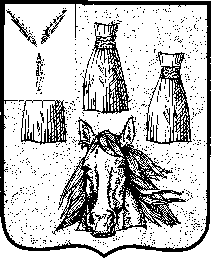 Городской СоветСамойловского муниципального образованияСамойловского муниципального районаСаратовской областиРЕШЕНИЕ №66 от  «15» сентября 2020 г. 					р.п.СамойловкаО внесении изменений и дополнений в решение № 38 от 06.12.2019 г. «О бюджете Самойловского муниципального образования Самойловского муниципального района Саратовской области на 2020 год и на плановый период 2021 и 2022 годов»В соответствии с Бюджетным Кодексом Российской Федерации, в целях уточнения бюджета Самойловского муниципального образования Самойловского муниципального района Саратовской области Городской Совет Самойловского муниципального образования Самойловского муниципального образования Самойловского муниципального района Саратовской областиРЕШИЛ:Внести в решение Городского Совета Самойловского муниципального образования Самойловского муниципального района Саратовской области № 38 от 06.12.2019 года «О бюджете Самойловского муниципального образования Самойловского муниципального района Саратовской области на 2020 год и плановый период 2021 и 2022 годов» следующие изменения и дополнения:В соответствии со статьей 158, 162 Бюджетного кодекса Российской Федерации:1.1.Пункт 1 подпункт 1 -  общий  объем доходов в сумме «31 293 360 руб. 00 коп.» заменить цифрами «31 342 760 руб. 00 коп.»- общий объем расходов в 2020 году в сумме «31 293 360 руб.00 коп» заменить цифрами «39 128 882 руб. 65 коп»    1.2. На основании проекта Закона Саратовской области  «Об областном бюджете на 2020 год и на плановый период 2021и 2022 годов»:увеличить плановые бюджетные назначения по доходам в сумме 49400 руб.00 коп., в т.ч. по кодам доходов: - 069 2 02 35118 13 0000 150 – Субвенции бюджетам городских поселений на осуществление первичного воинского учета на территориях, где отсутствуют военные комиссариаты в сумме 49400 руб.00 коп1.3. увеличить бюджетные ассигнования по расходам в сумме 49400 руб. 00 коп.- по 0203 подразделу 5210051180 целевой статье 120 виду расходов (оплата труда, начисления на выплаты по оплате труда) в сумме 49400 руб.00 коп.        2. Внести изменения в приложения №  1, 3, 4 и изложить в редакции настоящего решения.3. Настоящее решение опубликовать в средствах массовой информации газете «Земля Самойловская» без приложений к настоящему решению и разместить на официальном сайте администрации Самойловского муниципального района в сети «Интернет» http://sam64.ru/ с приложениями к настоящему решению.4.Настоящее решение вступает с момента опубликования. 5. Контроль за исполнением настоящего решения оставляю за собой.Глава Самойловскогомуниципального образования                                      Е.И. СвинаревПриложение №1 к РешениюГородского Совета Самойловскогомуниципального образованияСамойловского муниципального районаСаратовской области№ 38 от 06.12.2019 г.Поступление доходов в бюджет Самойловского муниципального образования Самойловского муниципального района Саратовской области на 2020 год и плановый период 2021 и 2022 годов (ред.Решения № 66 от 15.09.2020г.)(руб.)Код бюджетной клас-сификации Россий-кой Федерации            Наименование доходовБюджет 2020гБюджет 2021 гБюджет 2022г1 00 00000 00 0000 000НАЛОГОВЫЕ И НЕНАЛОГОВЫЕ ДОХОДЫ25696100,0030549100,0026720600,001 01 00000 00 0000 000Налоги на прибыль, доходы6206000,006214000,006332000,001 01 02000 01 0000 110 Налог на доходы физических лиц 6206000,006214000,006332000,001 03 00000 00 0000 000 НАЛОГИ НА ТОВАРЫ (РАБОТЫ, УСЛУГИ), РЕАЛИЗУЕМЫЕ НА ТЕРРИТОРИИ РОССИЙСКОЙ ФЕДЕРАЦИИ6 084 000,0010958000,00 6 523 000,001 03 02230 01 0000 110Доходы от уплаты акцизов на дизельное топливо, подлежащие распределению между бюджетами субъектов Российской Федерации и местными бюджетами с учетом установленных дифференцированных нормативов отчислений в местные бюджеты2 099 000,003 738 000,002 134 000,00103 02231 01 0000 110Доходы от уплаты акцизов на дизельное топливо, подлежащие распределению между бюджетами субъектов Российской Федерации и местными бюджетами с учетом установленных дифференцированных нормативов отчислений в местные бюджеты (по нормативам, установленным Федеральным законом о федеральном бюджете в целях формирования дорожных фондов субъектов Российской Федерации)1 662 000,002 134 000,002 134 000,001 03 02232 01 0000 110Доходы от уплаты акцизов на дизельное топливо, подлежащие распределению между бюджетами субъектов Российской Федерации и местными бюджетами с учетом установленных дифференцированных нормативов отчислений в местные бюджеты (по нормативам, установленным Федеральным законом о федеральном бюджете в целях реализации национального проекта "Безопасные и качественные автомобильные дороги")438 000,001 604 000,001 03 02240 01 0000 110Доходы от уплаты акцизов на моторные масла для дизельных и (или) карбюраторных (инжекторных) двигателей, подлежащие распределению между бюджетами субъектов Российской Федерации и местными бюджетами с учетом установленных дифференцированных нормативов отчислений в местные бюджеты19 000,0025 300,0015 000,001 03 02241 01 0000 110Доходы от уплаты акцизов на моторные масла для дизельных и (или) карбюраторных (инжекторных) двигателей, подлежащие распределению между бюджетами субъектов Российской Федерации и местными бюджетами с учетом установленных дифференцированных нормативов отчислений в местные бюджеты (по нормативам, установленным Федеральным законом о федеральном бюджете в целях формирования дорожных фондов субъектов Российской Федерации)15 000,0015 000,0015 000,001 03 02242 01 0000 110Доходы от уплаты акцизов на моторные масла для дизельных и (или) карбюраторных (инжекторных) двигателей, подлежащие распределению между бюджетами субъектов Российской Федерации и местными бюджетами с учетом установленных дифференцированных нормативов отчислений в местные бюджеты (по нормативам, установленным Федеральным законом о федеральном бюджете в целях реализации национального проекта "Безопасные и качественные автомобильные дороги")4 000,0010 300,001 03 02250 01 0000 110Доходы от уплаты акцизов на автомобильный бензин, подлежащие распределению между бюджетами субъектов Российской Федерации и местными бюджетами с учетом установленных дифференцированных нормативов отчислений в местные бюджеты3 966 000,007 194 600,004 373 900,001 03 02251 01 0000 110Доходы от уплаты акцизов на автомобильный бензин, подлежащие распределению между бюджетами субъектов Российской Федерации и местными бюджетами с учетом установленных дифференцированных нормативов отчислений в местные бюджеты (по нормативам, установленным Федеральным законом о федеральном бюджете в целях формирования дорожных фондов субъектов Российской Федерации)2 934 900,004 373 900,004 373 900,001 03 02252 01 0000 110Доходы от уплаты акцизов на автомобильный бензин, подлежащие распределению между бюджетами субъектов Российской Федерации и местными бюджетами с учетом установленных дифференцированных нормативов отчислений в местные бюджеты (по нормативам, установленным Федеральным законом о федеральном бюджете в целях реализации национального проекта "Безопасные и качественные автомобильные дороги")1 031 100,002 820 700,001 03 02260 01 0000 110Доходы от уплаты акцизов на прямогонный бензин, подлежащие распределению между бюджетами субъектов Российской Федерации и местными бюджетами с учетом установленных дифференцированных нормативов отчислений в местные бюджеты100,00100,00100,001 03 02261 01 0000 110Доходы от уплаты акцизов на прямогонный бензин, подлежащие распределению между бюджетами субъектов Российской Федерации и местными бюджетами с учетом установленных дифференцированных нормативов отчислений в местные бюджеты (по нормативам, установленным Федеральным законом о федеральном бюджете в целях формирования дорожных фондов субъектов Российской Федерации)100,00100,00100,001 05 00000 00 0000 000НАЛОГИ НА СОВОКУПНЫЙ ДОХОД7201500,007040400,007462800,001 05 03000 01 0000 110Единый  сельскохозяйственный налог7201500,007040400,007462800,001 05 03000 01 0000 110Единый сельскохозяйственный налог7201500,007040400,007462800,001 06 00000 00 0000 000НАЛОГИ НА ИМУЩЕСТВО5924600,006056700,006122800,001 06 01030 13 0000 110Налог на имущество физических лиц832500,00964600,001030700,001 06 01030 13 0000 110Налог на имущество физических лиц, взимаемый по ставкам, применяемым к объектам налогообложения, расположенным в границах городских поселений832500,00964600,001030700,001 06 06000 13 0000 110Земельный налог	5092100,005092100,005092100,001 06 06033 13 0000 110Земельный налог с физических лиц обладающих земельным участком, расположенным в границах городских поселений615700,00615700,00615700,001 06 06043 13 0000 110Земельный налог с физических лиц обладающих земельным участком, расположенным в границах городских поселений4476400,004476400,004476400,001 11 00000 00 0000 000ДОХОДЫ ОТ ИСПОЛЬЗОВАНИЯ ИМУЩЕСТВА, НАХОДЯЩЕГОСЯ В ГОСУДАРСТВЕННОЙ И МУНИЦИПАЛЬНОЙ СОБСТВЕННОСТИ280000,00280000,00280000,001 11 05013 13 0000 120Доходы, получаемые в виде арендной платы за земельные участки, государственная собственность на которые не разграничена и которые расположены в границах городских поселений, а также средства от продажи права на заключение договоров аренды указанных земельных участков250000,00250000,00250000,001 11 05035 13 0000 120Доходы от сдачи в аренду имущества, находящегося в оперативном управлении органов управления городских поселений и созданных ими учреждений  (за исключением имущества муниципальных бюджетных и автономных учреждений)29000,0029000,0029000,001 11 09045 13 0000 120Прочие поступления от использования имущества, находящегося в собственности городских поселений (за исключением имущества муниципальных автономных учреждений, а также имущества муниципальных унитарных предприятий, в том числе казенных) 1000,001000,001000,002 02 00000 00 0000 000Безвозмездные поступления5646660,00781600,00816 800,002 02 16000 00 0000 000Дотации бюджетам бюджетной системы Российской Федерации360 200,00370 500,00383 900,00 2 02 16001 13 0001150Дотации бюджетам городских поселений на выравнивание бюджетной обеспеченности из бюджетов муниципальных районов за счет средств областного бюджета 360 200,00370500,00383 900,002 00 20000 00 0000 000Субсидии бюджетам субъектов Российской Федерации и муниципальных образований4 832 060,002 02 25555 13 0000 150Субсидии бюджетам городских поселений на поддержку муниципальных программ формирования современной городской среды4 832 060,00 202 30000 00 0000 000Субвенции бюджетам субъектов Российской Федерации и муниципальных образований 454 400,00411100,00432900,002 02 35118 13 0000 150Субвенции бюджетам городских поселений на осуществление первичного воинского учета на территориях, где отсутствуют военные комиссариаты454 400,00411100,00432900,00ВСЕГО ДОХОДОВ31 342 760,0031330700,0027537400,00Приложение № 3
к решению Городского Совета Самойловского муниципального образования Городского Совета Самойловского муниципального образования Самойловского муниципального района Саратовской области
№ 38  от 06.12.2019г.Приложение № 3
к решению Городского Совета Самойловского муниципального образования Городского Совета Самойловского муниципального образования Самойловского муниципального района Саратовской области
№ 38  от 06.12.2019г.Приложение № 3
к решению Городского Совета Самойловского муниципального образования Городского Совета Самойловского муниципального образования Самойловского муниципального района Саратовской области
№ 38  от 06.12.2019г.Приложение № 3
к решению Городского Совета Самойловского муниципального образования Городского Совета Самойловского муниципального образования Самойловского муниципального района Саратовской области
№ 38  от 06.12.2019г.Ведомственная структура расходов местного бюджета на 2020 год и плановый период 2021 и 2022 годов (ред.Решения № 66 от 15.09.2020г.)Ведомственная структура расходов местного бюджета на 2020 год и плановый период 2021 и 2022 годов (ред.Решения № 66 от 15.09.2020г.)Ведомственная структура расходов местного бюджета на 2020 год и плановый период 2021 и 2022 годов (ред.Решения № 66 от 15.09.2020г.)Ведомственная структура расходов местного бюджета на 2020 год и плановый период 2021 и 2022 годов (ред.Решения № 66 от 15.09.2020г.)Ведомственная структура расходов местного бюджета на 2020 год и плановый период 2021 и 2022 годов (ред.Решения № 66 от 15.09.2020г.)Ведомственная структура расходов местного бюджета на 2020 год и плановый период 2021 и 2022 годов (ред.Решения № 66 от 15.09.2020г.)Ведомственная структура расходов местного бюджета на 2020 год и плановый период 2021 и 2022 годов (ред.Решения № 66 от 15.09.2020г.)Ведомственная структура расходов местного бюджета на 2020 год и плановый период 2021 и 2022 годов (ред.Решения № 66 от 15.09.2020г.)Ведомственная структура расходов местного бюджета на 2020 год и плановый период 2021 и 2022 годов (ред.Решения № 66 от 15.09.2020г.)Ведомственная структура расходов местного бюджета на 2020 год и плановый период 2021 и 2022 годов (ред.Решения № 66 от 15.09.2020г.)Ведомственная структура расходов местного бюджета на 2020 год и плановый период 2021 и 2022 годов (ред.Решения № 66 от 15.09.2020г.)Ведомственная структура расходов местного бюджета на 2020 год и плановый период 2021 и 2022 годов (ред.Решения № 66 от 15.09.2020г.)Ведомственная структура расходов местного бюджета на 2020 год и плановый период 2021 и 2022 годов (ред.Решения № 66 от 15.09.2020г.)Ведомственная структура расходов местного бюджета на 2020 год и плановый период 2021 и 2022 годов (ред.Решения № 66 от 15.09.2020г.)Ведомственная структура расходов местного бюджета на 2020 год и плановый период 2021 и 2022 годов (ред.Решения № 66 от 15.09.2020г.)Ведомственная структура расходов местного бюджета на 2020 год и плановый период 2021 и 2022 годов (ред.Решения № 66 от 15.09.2020г.)Ведомственная структура расходов местного бюджета на 2020 год и плановый период 2021 и 2022 годов (ред.Решения № 66 от 15.09.2020г.)(рублей)НаименованиеКодРаз-делПод-разделЦелевая статьяВид расходовСуммаСуммаНаименованиеКодРаз-делПод-разделЦелевая статьяВид расходов20202021202211111111123456789Администрация Самойловского муниципального района Саратовской областиАдминистрация Самойловского муниципального района Саратовской областиАдминистрация Самойловского муниципального района Саратовской областиАдминистрация Самойловского муниципального района Саратовской областиАдминистрация Самойловского муниципального района Саратовской областиАдминистрация Самойловского муниципального района Саратовской областиАдминистрация Самойловского муниципального района Саратовской областиАдминистрация Самойловского муниципального района Саратовской областиАдминистрация Самойловского муниципального района Саратовской области06239 128 882,6526 125 497,5097 575 245,00Общегосударственные вопросыОбщегосударственные вопросыОбщегосударственные вопросыОбщегосударственные вопросыОбщегосударственные вопросыОбщегосударственные вопросыОбщегосударственные вопросыОбщегосударственные вопросыОбщегосударственные вопросы06201800 000,00800 000,00600 000,00Другие общегосударственные вопросыДругие общегосударственные вопросыДругие общегосударственные вопросыДругие общегосударственные вопросыДругие общегосударственные вопросыДругие общегосударственные вопросыДругие общегосударственные вопросыДругие общегосударственные вопросыДругие общегосударственные вопросы0620113800 000,00800 000,00600 000,00МероприятияМероприятияМероприятияМероприятияМероприятияМероприятияМероприятияМероприятияМероприятия062011314 0 00 00000600 000,00600 000,00600 000,00Мероприятия празднования Нового года и Рождества Христова в 2020-2022 годахМероприятия празднования Нового года и Рождества Христова в 2020-2022 годахМероприятия празднования Нового года и Рождества Христова в 2020-2022 годахМероприятия празднования Нового года и Рождества Христова в 2020-2022 годахМероприятия празднования Нового года и Рождества Христова в 2020-2022 годахМероприятия празднования Нового года и Рождества Христова в 2020-2022 годахМероприятия празднования Нового года и Рождества Христова в 2020-2022 годахМероприятия празднования Нового года и Рождества Христова в 2020-2022 годахМероприятия празднования Нового года и Рождества Христова в 2020-2022 годах062011314 3 00 00000400 000,00400 000,00400 000,00Мероприятия празднования Нового года и Рождества Христова в 2020-2022 годахМероприятия празднования Нового года и Рождества Христова в 2020-2022 годахМероприятия празднования Нового года и Рождества Христова в 2020-2022 годахМероприятия празднования Нового года и Рождества Христова в 2020-2022 годахМероприятия празднования Нового года и Рождества Христова в 2020-2022 годахМероприятия празднования Нового года и Рождества Христова в 2020-2022 годахМероприятия празднования Нового года и Рождества Христова в 2020-2022 годахМероприятия празднования Нового года и Рождества Христова в 2020-2022 годахМероприятия празднования Нового года и Рождества Христова в 2020-2022 годах062011314 3 00 00220400 000,00400 000,00400 000,00Закупка товаров, работ и услуг для государственных (муниципальных) нуждЗакупка товаров, работ и услуг для государственных (муниципальных) нуждЗакупка товаров, работ и услуг для государственных (муниципальных) нуждЗакупка товаров, работ и услуг для государственных (муниципальных) нуждЗакупка товаров, работ и услуг для государственных (муниципальных) нуждЗакупка товаров, работ и услуг для государственных (муниципальных) нуждЗакупка товаров, работ и услуг для государственных (муниципальных) нуждЗакупка товаров, работ и услуг для государственных (муниципальных) нуждЗакупка товаров, работ и услуг для государственных (муниципальных) нужд062011314 3 00 00220200400 000,00400 000,00400 000,00Иные закупки товаров, работ и услуг для обеспечения государственных (мунциипальных) нуждИные закупки товаров, работ и услуг для обеспечения государственных (мунциипальных) нуждИные закупки товаров, работ и услуг для обеспечения государственных (мунциипальных) нуждИные закупки товаров, работ и услуг для обеспечения государственных (мунциипальных) нуждИные закупки товаров, работ и услуг для обеспечения государственных (мунциипальных) нуждИные закупки товаров, работ и услуг для обеспечения государственных (мунциипальных) нуждИные закупки товаров, работ и услуг для обеспечения государственных (мунциипальных) нуждИные закупки товаров, работ и услуг для обеспечения государственных (мунциипальных) нуждИные закупки товаров, работ и услуг для обеспечения государственных (мунциипальных) нужд062011314 3 00 00220240400 000,00400 000,00400 000,00Мероприятия праздника, посвященного проводам русской зимы в 2020-2022 годахМероприятия праздника, посвященного проводам русской зимы в 2020-2022 годахМероприятия праздника, посвященного проводам русской зимы в 2020-2022 годахМероприятия праздника, посвященного проводам русской зимы в 2020-2022 годахМероприятия праздника, посвященного проводам русской зимы в 2020-2022 годахМероприятия праздника, посвященного проводам русской зимы в 2020-2022 годахМероприятия праздника, посвященного проводам русской зимы в 2020-2022 годахМероприятия праздника, посвященного проводам русской зимы в 2020-2022 годахМероприятия праздника, посвященного проводам русской зимы в 2020-2022 годах062011314 4 00 0000050 000,0050 000,0050 000,00Мероприятия праздника, посвященного проводам русской зимы в 2020-2022 годахМероприятия праздника, посвященного проводам русской зимы в 2020-2022 годахМероприятия праздника, посвященного проводам русской зимы в 2020-2022 годахМероприятия праздника, посвященного проводам русской зимы в 2020-2022 годахМероприятия праздника, посвященного проводам русской зимы в 2020-2022 годахМероприятия праздника, посвященного проводам русской зимы в 2020-2022 годахМероприятия праздника, посвященного проводам русской зимы в 2020-2022 годахМероприятия праздника, посвященного проводам русской зимы в 2020-2022 годахМероприятия праздника, посвященного проводам русской зимы в 2020-2022 годах062011314 4 00 0022050 000,0050 000,0050 000,00Закупка товаров, работ и услуг для государственных (муниципальных) нуждЗакупка товаров, работ и услуг для государственных (муниципальных) нуждЗакупка товаров, работ и услуг для государственных (муниципальных) нуждЗакупка товаров, работ и услуг для государственных (муниципальных) нуждЗакупка товаров, работ и услуг для государственных (муниципальных) нуждЗакупка товаров, работ и услуг для государственных (муниципальных) нуждЗакупка товаров, работ и услуг для государственных (муниципальных) нуждЗакупка товаров, работ и услуг для государственных (муниципальных) нуждЗакупка товаров, работ и услуг для государственных (муниципальных) нужд062011314 4 00 0022020050 000,0050 000,0050 000,00Иные закупки товаров, работ и услуг для обеспечения государственных (мунциипальных) нуждИные закупки товаров, работ и услуг для обеспечения государственных (мунциипальных) нуждИные закупки товаров, работ и услуг для обеспечения государственных (мунциипальных) нуждИные закупки товаров, работ и услуг для обеспечения государственных (мунциипальных) нуждИные закупки товаров, работ и услуг для обеспечения государственных (мунциипальных) нуждИные закупки товаров, работ и услуг для обеспечения государственных (мунциипальных) нуждИные закупки товаров, работ и услуг для обеспечения государственных (мунциипальных) нуждИные закупки товаров, работ и услуг для обеспечения государственных (мунциипальных) нуждИные закупки товаров, работ и услуг для обеспечения государственных (мунциипальных) нужд062011314 4 00 0022024050 000,0050 000,0050 000,00Мероприятия, посвященные годовщине Победы в Великой Отечественной войне 1941-1945 годов на 2020-2022 годыМероприятия, посвященные годовщине Победы в Великой Отечественной войне 1941-1945 годов на 2020-2022 годыМероприятия, посвященные годовщине Победы в Великой Отечественной войне 1941-1945 годов на 2020-2022 годыМероприятия, посвященные годовщине Победы в Великой Отечественной войне 1941-1945 годов на 2020-2022 годыМероприятия, посвященные годовщине Победы в Великой Отечественной войне 1941-1945 годов на 2020-2022 годыМероприятия, посвященные годовщине Победы в Великой Отечественной войне 1941-1945 годов на 2020-2022 годыМероприятия, посвященные годовщине Победы в Великой Отечественной войне 1941-1945 годов на 2020-2022 годыМероприятия, посвященные годовщине Победы в Великой Отечественной войне 1941-1945 годов на 2020-2022 годыМероприятия, посвященные годовщине Победы в Великой Отечественной войне 1941-1945 годов на 2020-2022 годы062011314 5 00 00000100 000,00100 000,00100 000,00Мероприятия, посвященные годовщине Победы в Великой Отечественной войне 1941-1945 годов на 2020-2022 годыМероприятия, посвященные годовщине Победы в Великой Отечественной войне 1941-1945 годов на 2020-2022 годыМероприятия, посвященные годовщине Победы в Великой Отечественной войне 1941-1945 годов на 2020-2022 годыМероприятия, посвященные годовщине Победы в Великой Отечественной войне 1941-1945 годов на 2020-2022 годыМероприятия, посвященные годовщине Победы в Великой Отечественной войне 1941-1945 годов на 2020-2022 годыМероприятия, посвященные годовщине Победы в Великой Отечественной войне 1941-1945 годов на 2020-2022 годыМероприятия, посвященные годовщине Победы в Великой Отечественной войне 1941-1945 годов на 2020-2022 годыМероприятия, посвященные годовщине Победы в Великой Отечественной войне 1941-1945 годов на 2020-2022 годыМероприятия, посвященные годовщине Победы в Великой Отечественной войне 1941-1945 годов на 2020-2022 годы062011314 5 00 00220100 000,00100 000,00100 000,00Закупка товаров, работ и услуг для государственных (муниципальных) нуждЗакупка товаров, работ и услуг для государственных (муниципальных) нуждЗакупка товаров, работ и услуг для государственных (муниципальных) нуждЗакупка товаров, работ и услуг для государственных (муниципальных) нуждЗакупка товаров, работ и услуг для государственных (муниципальных) нуждЗакупка товаров, работ и услуг для государственных (муниципальных) нуждЗакупка товаров, работ и услуг для государственных (муниципальных) нуждЗакупка товаров, работ и услуг для государственных (муниципальных) нуждЗакупка товаров, работ и услуг для государственных (муниципальных) нужд062011314 5 00 00220200100 000,00100 000,00100 000,00Иные закупки товаров, работ и услуг для обеспечения государственных (мунциипальных) нуждИные закупки товаров, работ и услуг для обеспечения государственных (мунциипальных) нуждИные закупки товаров, работ и услуг для обеспечения государственных (мунциипальных) нуждИные закупки товаров, работ и услуг для обеспечения государственных (мунциипальных) нуждИные закупки товаров, работ и услуг для обеспечения государственных (мунциипальных) нуждИные закупки товаров, работ и услуг для обеспечения государственных (мунциипальных) нуждИные закупки товаров, работ и услуг для обеспечения государственных (мунциипальных) нуждИные закупки товаров, работ и услуг для обеспечения государственных (мунциипальных) нуждИные закупки товаров, работ и услуг для обеспечения государственных (мунциипальных) нужд062011314 5 00 00220240100 000,00100 000,00100 000,00Мероприятия посвященные празднованию Дня России в  
2020-2022 годахМероприятия посвященные празднованию Дня России в  
2020-2022 годахМероприятия посвященные празднованию Дня России в  
2020-2022 годахМероприятия посвященные празднованию Дня России в  
2020-2022 годахМероприятия посвященные празднованию Дня России в  
2020-2022 годахМероприятия посвященные празднованию Дня России в  
2020-2022 годахМероприятия посвященные празднованию Дня России в  
2020-2022 годахМероприятия посвященные празднованию Дня России в  
2020-2022 годахМероприятия посвященные празднованию Дня России в  
2020-2022 годах062011314 6 00 0000050 000,0050 000,0050 000,00Мероприятия посвященные празднованию Дня России в  
2020-2022 годахМероприятия посвященные празднованию Дня России в  
2020-2022 годахМероприятия посвященные празднованию Дня России в  
2020-2022 годахМероприятия посвященные празднованию Дня России в  
2020-2022 годахМероприятия посвященные празднованию Дня России в  
2020-2022 годахМероприятия посвященные празднованию Дня России в  
2020-2022 годахМероприятия посвященные празднованию Дня России в  
2020-2022 годахМероприятия посвященные празднованию Дня России в  
2020-2022 годахМероприятия посвященные празднованию Дня России в  
2020-2022 годах062011314 6 00 0022050 000,0050 000,0050 000,00Закупка товаров, работ и услуг для государственных (муниципальных) нуждЗакупка товаров, работ и услуг для государственных (муниципальных) нуждЗакупка товаров, работ и услуг для государственных (муниципальных) нуждЗакупка товаров, работ и услуг для государственных (муниципальных) нуждЗакупка товаров, работ и услуг для государственных (муниципальных) нуждЗакупка товаров, работ и услуг для государственных (муниципальных) нуждЗакупка товаров, работ и услуг для государственных (муниципальных) нуждЗакупка товаров, работ и услуг для государственных (муниципальных) нуждЗакупка товаров, работ и услуг для государственных (муниципальных) нужд062011314 6 00 0022020050 000,0050 000,0050 000,00Иные закупки товаров, работ и услуг для обеспечения государственных (мунциипальных) нуждИные закупки товаров, работ и услуг для обеспечения государственных (мунциипальных) нуждИные закупки товаров, работ и услуг для обеспечения государственных (мунциипальных) нуждИные закупки товаров, работ и услуг для обеспечения государственных (мунциипальных) нуждИные закупки товаров, работ и услуг для обеспечения государственных (мунциипальных) нуждИные закупки товаров, работ и услуг для обеспечения государственных (мунциипальных) нуждИные закупки товаров, работ и услуг для обеспечения государственных (мунциипальных) нуждИные закупки товаров, работ и услуг для обеспечения государственных (мунциипальных) нуждИные закупки товаров, работ и услуг для обеспечения государственных (мунциипальных) нужд062011314 6 00 0022024050 000,0050 000,0050 000,00Муниципальная программа "Инвентаризация муниципального имущества Самойловского муниципального образования Самойловского муниципального района на 2020-2022 годы"Муниципальная программа "Инвентаризация муниципального имущества Самойловского муниципального образования Самойловского муниципального района на 2020-2022 годы"Муниципальная программа "Инвентаризация муниципального имущества Самойловского муниципального образования Самойловского муниципального района на 2020-2022 годы"Муниципальная программа "Инвентаризация муниципального имущества Самойловского муниципального образования Самойловского муниципального района на 2020-2022 годы"Муниципальная программа "Инвентаризация муниципального имущества Самойловского муниципального образования Самойловского муниципального района на 2020-2022 годы"Муниципальная программа "Инвентаризация муниципального имущества Самойловского муниципального образования Самойловского муниципального района на 2020-2022 годы"Муниципальная программа "Инвентаризация муниципального имущества Самойловского муниципального образования Самойловского муниципального района на 2020-2022 годы"Муниципальная программа "Инвентаризация муниципального имущества Самойловского муниципального образования Самойловского муниципального района на 2020-2022 годы"Муниципальная программа "Инвентаризация муниципального имущества Самойловского муниципального образования Самойловского муниципального района на 2020-2022 годы"062011382 0 00 00000200 000,00200 000,000,00Основное мероприятие "Инвентаризация и паспортизация муниципального жилого фонда, зданий, сооружений, инженерных коммуникаций"Основное мероприятие "Инвентаризация и паспортизация муниципального жилого фонда, зданий, сооружений, инженерных коммуникаций"Основное мероприятие "Инвентаризация и паспортизация муниципального жилого фонда, зданий, сооружений, инженерных коммуникаций"Основное мероприятие "Инвентаризация и паспортизация муниципального жилого фонда, зданий, сооружений, инженерных коммуникаций"Основное мероприятие "Инвентаризация и паспортизация муниципального жилого фонда, зданий, сооружений, инженерных коммуникаций"Основное мероприятие "Инвентаризация и паспортизация муниципального жилого фонда, зданий, сооружений, инженерных коммуникаций"Основное мероприятие "Инвентаризация и паспортизация муниципального жилого фонда, зданий, сооружений, инженерных коммуникаций"Основное мероприятие "Инвентаризация и паспортизация муниципального жилого фонда, зданий, сооружений, инженерных коммуникаций"Основное мероприятие "Инвентаризация и паспортизация муниципального жилого фонда, зданий, сооружений, инженерных коммуникаций"062011382 0 02 00000200 000,00200 000,000,00Реализация основного мероприятияРеализация основного мероприятияРеализация основного мероприятияРеализация основного мероприятияРеализация основного мероприятияРеализация основного мероприятияРеализация основного мероприятияРеализация основного мероприятияРеализация основного мероприятия062011382 0 02 V0000200 000,00200 000,000,00Закупка товаров, работ и услуг для государственных (муниципальных) нуждЗакупка товаров, работ и услуг для государственных (муниципальных) нуждЗакупка товаров, работ и услуг для государственных (муниципальных) нуждЗакупка товаров, работ и услуг для государственных (муниципальных) нуждЗакупка товаров, работ и услуг для государственных (муниципальных) нуждЗакупка товаров, работ и услуг для государственных (муниципальных) нуждЗакупка товаров, работ и услуг для государственных (муниципальных) нуждЗакупка товаров, работ и услуг для государственных (муниципальных) нуждЗакупка товаров, работ и услуг для государственных (муниципальных) нужд062011382 0 02 V0000200200 000,00200 000,000,00Иные закупки товаров, работ и услуг для обеспечения государственных (мунциипальных) нуждИные закупки товаров, работ и услуг для обеспечения государственных (мунциипальных) нуждИные закупки товаров, работ и услуг для обеспечения государственных (мунциипальных) нуждИные закупки товаров, работ и услуг для обеспечения государственных (мунциипальных) нуждИные закупки товаров, работ и услуг для обеспечения государственных (мунциипальных) нуждИные закупки товаров, работ и услуг для обеспечения государственных (мунциипальных) нуждИные закупки товаров, работ и услуг для обеспечения государственных (мунциипальных) нуждИные закупки товаров, работ и услуг для обеспечения государственных (мунциипальных) нуждИные закупки товаров, работ и услуг для обеспечения государственных (мунциипальных) нужд062011382 0 02 V0000240200 000,00200 000,000,00Национальная оборонаНациональная оборонаНациональная оборонаНациональная оборонаНациональная оборонаНациональная оборонаНациональная оборонаНациональная оборонаНациональная оборона06202454 400,00411 100,00432 900,00Мобилизационная и вневойсковая подготовкаМобилизационная и вневойсковая подготовкаМобилизационная и вневойсковая подготовкаМобилизационная и вневойсковая подготовкаМобилизационная и вневойсковая подготовкаМобилизационная и вневойсковая подготовкаМобилизационная и вневойсковая подготовкаМобилизационная и вневойсковая подготовкаМобилизационная и вневойсковая подготовка0620203454 400,00411 100,00432 900,00Предоставление межбюджетных трансфертов Предоставление межбюджетных трансфертов Предоставление межбюджетных трансфертов Предоставление межбюджетных трансфертов Предоставление межбюджетных трансфертов Предоставление межбюджетных трансфертов Предоставление межбюджетных трансфертов Предоставление межбюджетных трансфертов Предоставление межбюджетных трансфертов 062020352 0 00 00000454 400,00411 100,00432 900,00Межбюджетные трансфертыМежбюджетные трансфертыМежбюджетные трансфертыМежбюджетные трансфертыМежбюджетные трансфертыМежбюджетные трансфертыМежбюджетные трансфертыМежбюджетные трансфертыМежбюджетные трансферты062020352 1 00 00000454 400,00411 100,00432 900,00Осуществление первичного воинского учета на территориях, где отсутствуют военные комиссариатыОсуществление первичного воинского учета на территориях, где отсутствуют военные комиссариатыОсуществление первичного воинского учета на территориях, где отсутствуют военные комиссариатыОсуществление первичного воинского учета на территориях, где отсутствуют военные комиссариатыОсуществление первичного воинского учета на территориях, где отсутствуют военные комиссариатыОсуществление первичного воинского учета на территориях, где отсутствуют военные комиссариатыОсуществление первичного воинского учета на территориях, где отсутствуют военные комиссариатыОсуществление первичного воинского учета на территориях, где отсутствуют военные комиссариатыОсуществление первичного воинского учета на территориях, где отсутствуют военные комиссариаты062020352 1 00 51180454 400,00411 100,00432 900,00Расходы на выплаты персоналу в целях обеспечения выполнения функций государственными (муниципальными) органами, казенными учреждениями, органами управления государственными внебюджетными фондамиРасходы на выплаты персоналу в целях обеспечения выполнения функций государственными (муниципальными) органами, казенными учреждениями, органами управления государственными внебюджетными фондамиРасходы на выплаты персоналу в целях обеспечения выполнения функций государственными (муниципальными) органами, казенными учреждениями, органами управления государственными внебюджетными фондамиРасходы на выплаты персоналу в целях обеспечения выполнения функций государственными (муниципальными) органами, казенными учреждениями, органами управления государственными внебюджетными фондамиРасходы на выплаты персоналу в целях обеспечения выполнения функций государственными (муниципальными) органами, казенными учреждениями, органами управления государственными внебюджетными фондамиРасходы на выплаты персоналу в целях обеспечения выполнения функций государственными (муниципальными) органами, казенными учреждениями, органами управления государственными внебюджетными фондамиРасходы на выплаты персоналу в целях обеспечения выполнения функций государственными (муниципальными) органами, казенными учреждениями, органами управления государственными внебюджетными фондамиРасходы на выплаты персоналу в целях обеспечения выполнения функций государственными (муниципальными) органами, казенными учреждениями, органами управления государственными внебюджетными фондамиРасходы на выплаты персоналу в целях обеспечения выполнения функций государственными (муниципальными) органами, казенными учреждениями, органами управления государственными внебюджетными фондами062020352 1 00 51180100454 400,00411 100,00432 900,00Расходы на выплаты персоналу государственных (муниципальных) органовРасходы на выплаты персоналу государственных (муниципальных) органовРасходы на выплаты персоналу государственных (муниципальных) органовРасходы на выплаты персоналу государственных (муниципальных) органовРасходы на выплаты персоналу государственных (муниципальных) органовРасходы на выплаты персоналу государственных (муниципальных) органовРасходы на выплаты персоналу государственных (муниципальных) органовРасходы на выплаты персоналу государственных (муниципальных) органовРасходы на выплаты персоналу государственных (муниципальных) органов062020352 1 00 51180120454 400,00411 100,00432 900,00Национальная безопасность и правоохранительная деятельностьНациональная безопасность и правоохранительная деятельностьНациональная безопасность и правоохранительная деятельностьНациональная безопасность и правоохранительная деятельностьНациональная безопасность и правоохранительная деятельностьНациональная безопасность и правоохранительная деятельностьНациональная безопасность и правоохранительная деятельностьНациональная безопасность и правоохранительная деятельностьНациональная безопасность и правоохранительная деятельность06203271 650,650,000,00Защита населения и территории от последствий чрезвычайных ситуаций природного и техногенного характера, гражданская оборонаЗащита населения и территории от последствий чрезвычайных ситуаций природного и техногенного характера, гражданская оборонаЗащита населения и территории от последствий чрезвычайных ситуаций природного и техногенного характера, гражданская оборонаЗащита населения и территории от последствий чрезвычайных ситуаций природного и техногенного характера, гражданская оборонаЗащита населения и территории от последствий чрезвычайных ситуаций природного и техногенного характера, гражданская оборонаЗащита населения и территории от последствий чрезвычайных ситуаций природного и техногенного характера, гражданская оборонаЗащита населения и территории от последствий чрезвычайных ситуаций природного и техногенного характера, гражданская оборонаЗащита населения и территории от последствий чрезвычайных ситуаций природного и техногенного характера, гражданская оборонаЗащита населения и территории от последствий чрезвычайных ситуаций природного и техногенного характера, гражданская оборона0620309271 650,650,000,00МероприятияМероприятияМероприятияМероприятияМероприятияМероприятияМероприятияМероприятияМероприятия062030914 0 00 00000271 650,650,000,00Проведение противопаводковых мероприятий в Самойловском муниципальном образовании в 2020 годуПроведение противопаводковых мероприятий в Самойловском муниципальном образовании в 2020 годуПроведение противопаводковых мероприятий в Самойловском муниципальном образовании в 2020 годуПроведение противопаводковых мероприятий в Самойловском муниципальном образовании в 2020 годуПроведение противопаводковых мероприятий в Самойловском муниципальном образовании в 2020 годуПроведение противопаводковых мероприятий в Самойловском муниципальном образовании в 2020 годуПроведение противопаводковых мероприятий в Самойловском муниципальном образовании в 2020 годуПроведение противопаводковых мероприятий в Самойловском муниципальном образовании в 2020 годуПроведение противопаводковых мероприятий в Самойловском муниципальном образовании в 2020 году062030914 7 00 00000271 650,650,000,00Проведение противопаводковых мероприятий в Самойловском муниципальном образовании в 2020 годуПроведение противопаводковых мероприятий в Самойловском муниципальном образовании в 2020 годуПроведение противопаводковых мероприятий в Самойловском муниципальном образовании в 2020 годуПроведение противопаводковых мероприятий в Самойловском муниципальном образовании в 2020 годуПроведение противопаводковых мероприятий в Самойловском муниципальном образовании в 2020 годуПроведение противопаводковых мероприятий в Самойловском муниципальном образовании в 2020 годуПроведение противопаводковых мероприятий в Самойловском муниципальном образовании в 2020 годуПроведение противопаводковых мероприятий в Самойловском муниципальном образовании в 2020 годуПроведение противопаводковых мероприятий в Самойловском муниципальном образовании в 2020 году062030914 7 00 00440271 650,650,000,00Закупка товаров, работ и услуг для государственных (муниципальных) нуждЗакупка товаров, работ и услуг для государственных (муниципальных) нуждЗакупка товаров, работ и услуг для государственных (муниципальных) нуждЗакупка товаров, работ и услуг для государственных (муниципальных) нуждЗакупка товаров, работ и услуг для государственных (муниципальных) нуждЗакупка товаров, работ и услуг для государственных (муниципальных) нуждЗакупка товаров, работ и услуг для государственных (муниципальных) нуждЗакупка товаров, работ и услуг для государственных (муниципальных) нуждЗакупка товаров, работ и услуг для государственных (муниципальных) нужд062030914 7 00 00440200271 650,650,000,00Иные закупки товаров, работ и услуг для обеспечения государственных (мунциипальных) нуждИные закупки товаров, работ и услуг для обеспечения государственных (мунциипальных) нуждИные закупки товаров, работ и услуг для обеспечения государственных (мунциипальных) нуждИные закупки товаров, работ и услуг для обеспечения государственных (мунциипальных) нуждИные закупки товаров, работ и услуг для обеспечения государственных (мунциипальных) нуждИные закупки товаров, работ и услуг для обеспечения государственных (мунциипальных) нуждИные закупки товаров, работ и услуг для обеспечения государственных (мунциипальных) нуждИные закупки товаров, работ и услуг для обеспечения государственных (мунциипальных) нуждИные закупки товаров, работ и услуг для обеспечения государственных (мунциипальных) нужд062030914 7 00 00440240271 650,650,000,00Национальная экономикаНациональная экономикаНациональная экономикаНациональная экономикаНациональная экономикаНациональная экономикаНациональная экономикаНациональная экономикаНациональная экономика062047 071 609,986 523 000,006 523 000,00Дорожное хозяйствоДорожное хозяйствоДорожное хозяйствоДорожное хозяйствоДорожное хозяйствоДорожное хозяйствоДорожное хозяйствоДорожное хозяйствоДорожное хозяйство06204097 071 609,986 523 000,006 523 000,00Муниципальные программыМуниципальные программыМуниципальные программыМуниципальные программыМуниципальные программыМуниципальные программыМуниципальные программыМуниципальные программыМуниципальные программы062040913 0 00 00000987 609,980,000,00Муниципальная программа "Формирование современной городской среды в р.п.Самойловка Самойловского муниципального образования Самойловского муниципального района Саратовской области на 2019-2022 годы"Муниципальная программа "Формирование современной городской среды в р.п.Самойловка Самойловского муниципального образования Самойловского муниципального района Саратовской области на 2019-2022 годы"Муниципальная программа "Формирование современной городской среды в р.п.Самойловка Самойловского муниципального образования Самойловского муниципального района Саратовской области на 2019-2022 годы"Муниципальная программа "Формирование современной городской среды в р.п.Самойловка Самойловского муниципального образования Самойловского муниципального района Саратовской области на 2019-2022 годы"Муниципальная программа "Формирование современной городской среды в р.п.Самойловка Самойловского муниципального образования Самойловского муниципального района Саратовской области на 2019-2022 годы"Муниципальная программа "Формирование современной городской среды в р.п.Самойловка Самойловского муниципального образования Самойловского муниципального района Саратовской области на 2019-2022 годы"Муниципальная программа "Формирование современной городской среды в р.п.Самойловка Самойловского муниципального образования Самойловского муниципального района Саратовской области на 2019-2022 годы"Муниципальная программа "Формирование современной городской среды в р.п.Самойловка Самойловского муниципального образования Самойловского муниципального района Саратовской области на 2019-2022 годы"Муниципальная программа "Формирование современной городской среды в р.п.Самойловка Самойловского муниципального образования Самойловского муниципального района Саратовской области на 2019-2022 годы"062040913 5 00 00000987 609,980,000,00Подпрограмма "Создание комфортных условий проживания"Подпрограмма "Создание комфортных условий проживания"Подпрограмма "Создание комфортных условий проживания"Подпрограмма "Создание комфортных условий проживания"Подпрограмма "Создание комфортных условий проживания"Подпрограмма "Создание комфортных условий проживания"Подпрограмма "Создание комфортных условий проживания"Подпрограмма "Создание комфортных условий проживания"Подпрограмма "Создание комфортных условий проживания"062040913 5 01 0000011 661,980,000,00Реализация основного мероприятияРеализация основного мероприятияРеализация основного мероприятияРеализация основного мероприятияРеализация основного мероприятияРеализация основного мероприятияРеализация основного мероприятияРеализация основного мероприятияРеализация основного мероприятия062040913 5 01 V000011 661,980,000,00Закупка товаров, работ и услуг для государственных (муниципальных) нуждЗакупка товаров, работ и услуг для государственных (муниципальных) нуждЗакупка товаров, работ и услуг для государственных (муниципальных) нуждЗакупка товаров, работ и услуг для государственных (муниципальных) нуждЗакупка товаров, работ и услуг для государственных (муниципальных) нуждЗакупка товаров, работ и услуг для государственных (муниципальных) нуждЗакупка товаров, работ и услуг для государственных (муниципальных) нуждЗакупка товаров, работ и услуг для государственных (муниципальных) нуждЗакупка товаров, работ и услуг для государственных (муниципальных) нужд062040913 5 01 V000020011 661,980,000,00Иные закупки товаров, работ и услуг для обеспечения государственных (мунциипальных) нуждИные закупки товаров, работ и услуг для обеспечения государственных (мунциипальных) нуждИные закупки товаров, работ и услуг для обеспечения государственных (мунциипальных) нуждИные закупки товаров, работ и услуг для обеспечения государственных (мунциипальных) нуждИные закупки товаров, работ и услуг для обеспечения государственных (мунциипальных) нуждИные закупки товаров, работ и услуг для обеспечения государственных (мунциипальных) нуждИные закупки товаров, работ и услуг для обеспечения государственных (мунциипальных) нуждИные закупки товаров, работ и услуг для обеспечения государственных (мунциипальных) нуждИные закупки товаров, работ и услуг для обеспечения государственных (мунциипальных) нужд062040913 5 01 V000024011 661,980,000,00Субсидии бюджетам городских округов и поселений области на поддержку муниципальных программ формирования современной городской средыСубсидии бюджетам городских округов и поселений области на поддержку муниципальных программ формирования современной городской средыСубсидии бюджетам городских округов и поселений области на поддержку муниципальных программ формирования современной городской средыСубсидии бюджетам городских округов и поселений области на поддержку муниципальных программ формирования современной городской средыСубсидии бюджетам городских округов и поселений области на поддержку муниципальных программ формирования современной городской средыСубсидии бюджетам городских округов и поселений области на поддержку муниципальных программ формирования современной городской средыСубсидии бюджетам городских округов и поселений области на поддержку муниципальных программ формирования современной городской средыСубсидии бюджетам городских округов и поселений области на поддержку муниципальных программ формирования современной городской средыСубсидии бюджетам городских округов и поселений области на поддержку муниципальных программ формирования современной городской среды062040913 5 F2 00000975 948,000,000,00Субсидии бюджетам городских округов и поселений области на поддержку муниципальных программ формирования современной городской средыСубсидии бюджетам городских округов и поселений области на поддержку муниципальных программ формирования современной городской средыСубсидии бюджетам городских округов и поселений области на поддержку муниципальных программ формирования современной городской средыСубсидии бюджетам городских округов и поселений области на поддержку муниципальных программ формирования современной городской средыСубсидии бюджетам городских округов и поселений области на поддержку муниципальных программ формирования современной городской средыСубсидии бюджетам городских округов и поселений области на поддержку муниципальных программ формирования современной городской средыСубсидии бюджетам городских округов и поселений области на поддержку муниципальных программ формирования современной городской средыСубсидии бюджетам городских округов и поселений области на поддержку муниципальных программ формирования современной городской средыСубсидии бюджетам городских округов и поселений области на поддержку муниципальных программ формирования современной городской среды062040913 5 F2 55550975 948,000,000,00Закупка товаров, работ и услуг для государственных (муниципальных) нуждЗакупка товаров, работ и услуг для государственных (муниципальных) нуждЗакупка товаров, работ и услуг для государственных (муниципальных) нуждЗакупка товаров, работ и услуг для государственных (муниципальных) нуждЗакупка товаров, работ и услуг для государственных (муниципальных) нуждЗакупка товаров, работ и услуг для государственных (муниципальных) нуждЗакупка товаров, работ и услуг для государственных (муниципальных) нуждЗакупка товаров, работ и услуг для государственных (муниципальных) нуждЗакупка товаров, работ и услуг для государственных (муниципальных) нужд062040913 5 F2 55550200975 948,000,000,00Иные закупки товаров, работ и услуг для обеспечения государственных (мунциипальных) нуждИные закупки товаров, работ и услуг для обеспечения государственных (мунциипальных) нуждИные закупки товаров, работ и услуг для обеспечения государственных (мунциипальных) нуждИные закупки товаров, работ и услуг для обеспечения государственных (мунциипальных) нуждИные закупки товаров, работ и услуг для обеспечения государственных (мунциипальных) нуждИные закупки товаров, работ и услуг для обеспечения государственных (мунциипальных) нуждИные закупки товаров, работ и услуг для обеспечения государственных (мунциипальных) нуждИные закупки товаров, работ и услуг для обеспечения государственных (мунциипальных) нуждИные закупки товаров, работ и услуг для обеспечения государственных (мунциипальных) нужд062040913 5 F2 55550240975 948,000,000,00Расходы по исполнению отдельных обязательствРасходы по исполнению отдельных обязательствРасходы по исполнению отдельных обязательствРасходы по исполнению отдельных обязательствРасходы по исполнению отдельных обязательствРасходы по исполнению отдельных обязательствРасходы по исполнению отдельных обязательствРасходы по исполнению отдельных обязательствРасходы по исполнению отдельных обязательств062040924 0 00 000001 557 691,000,000,00Исполнение судебных решений, не связанных с погашением кредиторской задолженностиИсполнение судебных решений, не связанных с погашением кредиторской задолженностиИсполнение судебных решений, не связанных с погашением кредиторской задолженностиИсполнение судебных решений, не связанных с погашением кредиторской задолженностиИсполнение судебных решений, не связанных с погашением кредиторской задолженностиИсполнение судебных решений, не связанных с погашением кредиторской задолженностиИсполнение судебных решений, не связанных с погашением кредиторской задолженностиИсполнение судебных решений, не связанных с погашением кредиторской задолженностиИсполнение судебных решений, не связанных с погашением кредиторской задолженности062040924 1 00 000001 557 691,000,000,00Расходы по исполнительным листамРасходы по исполнительным листамРасходы по исполнительным листамРасходы по исполнительным листамРасходы по исполнительным листамРасходы по исполнительным листамРасходы по исполнительным листамРасходы по исполнительным листамРасходы по исполнительным листам062040924 1 00 023001 557 691,000,000,00Закупка товаров, работ и услуг для государственных (муниципальных) нуждЗакупка товаров, работ и услуг для государственных (муниципальных) нуждЗакупка товаров, работ и услуг для государственных (муниципальных) нуждЗакупка товаров, работ и услуг для государственных (муниципальных) нуждЗакупка товаров, работ и услуг для государственных (муниципальных) нуждЗакупка товаров, работ и услуг для государственных (муниципальных) нуждЗакупка товаров, работ и услуг для государственных (муниципальных) нуждЗакупка товаров, работ и услуг для государственных (муниципальных) нуждЗакупка товаров, работ и услуг для государственных (муниципальных) нужд062040924 1 00 023002001 532 691,000,000,00Иные закупки товаров, работ и услуг для обеспечения государственных (мунциипальных) нуждИные закупки товаров, работ и услуг для обеспечения государственных (мунциипальных) нуждИные закупки товаров, работ и услуг для обеспечения государственных (мунциипальных) нуждИные закупки товаров, работ и услуг для обеспечения государственных (мунциипальных) нуждИные закупки товаров, работ и услуг для обеспечения государственных (мунциипальных) нуждИные закупки товаров, работ и услуг для обеспечения государственных (мунциипальных) нуждИные закупки товаров, работ и услуг для обеспечения государственных (мунциипальных) нуждИные закупки товаров, работ и услуг для обеспечения государственных (мунциипальных) нуждИные закупки товаров, работ и услуг для обеспечения государственных (мунциипальных) нужд062040924 1 00 023002401 532 691,000,000,00Иные бюджетные ассигнованияИные бюджетные ассигнованияИные бюджетные ассигнованияИные бюджетные ассигнованияИные бюджетные ассигнованияИные бюджетные ассигнованияИные бюджетные ассигнованияИные бюджетные ассигнованияИные бюджетные ассигнования062040924 1 00 0230080025 000,000,000,00Исполнение судебных актовИсполнение судебных актовИсполнение судебных актовИсполнение судебных актовИсполнение судебных актовИсполнение судебных актовИсполнение судебных актовИсполнение судебных актовИсполнение судебных актов062040924 1 00 0230083025 000,000,000,00Муниципальная программа "Ремонт и содержание автомобильных дорог общего пользования местного значения Самойловского муниципального образования Самойловского муниципального района на 2020-2022 годы"Муниципальная программа "Ремонт и содержание автомобильных дорог общего пользования местного значения Самойловского муниципального образования Самойловского муниципального района на 2020-2022 годы"Муниципальная программа "Ремонт и содержание автомобильных дорог общего пользования местного значения Самойловского муниципального образования Самойловского муниципального района на 2020-2022 годы"Муниципальная программа "Ремонт и содержание автомобильных дорог общего пользования местного значения Самойловского муниципального образования Самойловского муниципального района на 2020-2022 годы"Муниципальная программа "Ремонт и содержание автомобильных дорог общего пользования местного значения Самойловского муниципального образования Самойловского муниципального района на 2020-2022 годы"Муниципальная программа "Ремонт и содержание автомобильных дорог общего пользования местного значения Самойловского муниципального образования Самойловского муниципального района на 2020-2022 годы"Муниципальная программа "Ремонт и содержание автомобильных дорог общего пользования местного значения Самойловского муниципального образования Самойловского муниципального района на 2020-2022 годы"Муниципальная программа "Ремонт и содержание автомобильных дорог общего пользования местного значения Самойловского муниципального образования Самойловского муниципального района на 2020-2022 годы"Муниципальная программа "Ремонт и содержание автомобильных дорог общего пользования местного значения Самойловского муниципального образования Самойловского муниципального района на 2020-2022 годы"062040981 0 00 000004 526 309,006 523 000,006 523 000,00Основное мероприятие "Обеспечение сохранности существующей сети автомобильных дорог общего пользования местного значения"Основное мероприятие "Обеспечение сохранности существующей сети автомобильных дорог общего пользования местного значения"Основное мероприятие "Обеспечение сохранности существующей сети автомобильных дорог общего пользования местного значения"Основное мероприятие "Обеспечение сохранности существующей сети автомобильных дорог общего пользования местного значения"Основное мероприятие "Обеспечение сохранности существующей сети автомобильных дорог общего пользования местного значения"Основное мероприятие "Обеспечение сохранности существующей сети автомобильных дорог общего пользования местного значения"Основное мероприятие "Обеспечение сохранности существующей сети автомобильных дорог общего пользования местного значения"Основное мероприятие "Обеспечение сохранности существующей сети автомобильных дорог общего пользования местного значения"Основное мероприятие "Обеспечение сохранности существующей сети автомобильных дорог общего пользования местного значения"062040981 0 01 000004 526 309,006 523 000,006 523 000,00Реализация основного мероприятияРеализация основного мероприятияРеализация основного мероприятияРеализация основного мероприятияРеализация основного мероприятияРеализация основного мероприятияРеализация основного мероприятияРеализация основного мероприятияРеализация основного мероприятия062040981 0 01 V00004 526 309,006 523 000,006 523 000,00Закупка товаров, работ и услуг для государственных (муниципальных) нуждЗакупка товаров, работ и услуг для государственных (муниципальных) нуждЗакупка товаров, работ и услуг для государственных (муниципальных) нуждЗакупка товаров, работ и услуг для государственных (муниципальных) нуждЗакупка товаров, работ и услуг для государственных (муниципальных) нуждЗакупка товаров, работ и услуг для государственных (муниципальных) нуждЗакупка товаров, работ и услуг для государственных (муниципальных) нуждЗакупка товаров, работ и услуг для государственных (муниципальных) нуждЗакупка товаров, работ и услуг для государственных (муниципальных) нужд062040981 0 01 V00002004 526 309,006 523 000,006 523 000,00Иные закупки товаров, работ и услуг для обеспечения государственных (мунциипальных) нуждИные закупки товаров, работ и услуг для обеспечения государственных (мунциипальных) нуждИные закупки товаров, работ и услуг для обеспечения государственных (мунциипальных) нуждИные закупки товаров, работ и услуг для обеспечения государственных (мунциипальных) нуждИные закупки товаров, работ и услуг для обеспечения государственных (мунциипальных) нуждИные закупки товаров, работ и услуг для обеспечения государственных (мунциипальных) нуждИные закупки товаров, работ и услуг для обеспечения государственных (мунциипальных) нуждИные закупки товаров, работ и услуг для обеспечения государственных (мунциипальных) нуждИные закупки товаров, работ и услуг для обеспечения государственных (мунциипальных) нужд062040981 0 01 V00002404 526 309,006 523 000,006 523 000,00Жилищно-коммунальное хозяйствоЖилищно-коммунальное хозяйствоЖилищно-коммунальное хозяйствоЖилищно-коммунальное хозяйствоЖилищно-коммунальное хозяйствоЖилищно-коммунальное хозяйствоЖилищно-коммунальное хозяйствоЖилищно-коммунальное хозяйствоЖилищно-коммунальное хозяйство0620530 418 822,0218 278 997,5089 906 945,00Жилищное хозяйствоЖилищное хозяйствоЖилищное хозяйствоЖилищное хозяйствоЖилищное хозяйствоЖилищное хозяйствоЖилищное хозяйствоЖилищное хозяйствоЖилищное хозяйство062050115 750,0015 750,0015 750,00МероприятияМероприятияМероприятияМероприятияМероприятияМероприятияМероприятияМероприятияМероприятия062050171 0 00 0000015 750,0015 750,0015 750,00Расходы по перечислению взносов на капитальный ремонт в фонд капитального ремонтаРасходы по перечислению взносов на капитальный ремонт в фонд капитального ремонтаРасходы по перечислению взносов на капитальный ремонт в фонд капитального ремонтаРасходы по перечислению взносов на капитальный ремонт в фонд капитального ремонтаРасходы по перечислению взносов на капитальный ремонт в фонд капитального ремонтаРасходы по перечислению взносов на капитальный ремонт в фонд капитального ремонтаРасходы по перечислению взносов на капитальный ремонт в фонд капитального ремонтаРасходы по перечислению взносов на капитальный ремонт в фонд капитального ремонтаРасходы по перечислению взносов на капитальный ремонт в фонд капитального ремонта062050171 0 00 1002015 750,0015 750,0015 750,00Закупка товаров, работ и услуг для государственных (муниципальных) нуждЗакупка товаров, работ и услуг для государственных (муниципальных) нуждЗакупка товаров, работ и услуг для государственных (муниципальных) нуждЗакупка товаров, работ и услуг для государственных (муниципальных) нуждЗакупка товаров, работ и услуг для государственных (муниципальных) нуждЗакупка товаров, работ и услуг для государственных (муниципальных) нуждЗакупка товаров, работ и услуг для государственных (муниципальных) нуждЗакупка товаров, работ и услуг для государственных (муниципальных) нуждЗакупка товаров, работ и услуг для государственных (муниципальных) нужд062050171 0 00 1002020015 750,0015 750,0015 750,00Иные закупки товаров, работ и услуг для обеспечения государственных (мунциипальных) нуждИные закупки товаров, работ и услуг для обеспечения государственных (мунциипальных) нуждИные закупки товаров, работ и услуг для обеспечения государственных (мунциипальных) нуждИные закупки товаров, работ и услуг для обеспечения государственных (мунциипальных) нуждИные закупки товаров, работ и услуг для обеспечения государственных (мунциипальных) нуждИные закупки товаров, работ и услуг для обеспечения государственных (мунциипальных) нуждИные закупки товаров, работ и услуг для обеспечения государственных (мунциипальных) нуждИные закупки товаров, работ и услуг для обеспечения государственных (мунциипальных) нуждИные закупки товаров, работ и услуг для обеспечения государственных (мунциипальных) нужд062050171 0 00 1002024015 750,0015 750,0015 750,00Коммунальное хозяйствоКоммунальное хозяйствоКоммунальное хозяйствоКоммунальное хозяйствоКоммунальное хозяйствоКоммунальное хозяйствоКоммунальное хозяйствоКоммунальное хозяйствоКоммунальное хозяйство06205021 500 000,000,0071 405 800,00Муниципальные программыМуниципальные программыМуниципальные программыМуниципальные программыМуниципальные программыМуниципальные программыМуниципальные программыМуниципальные программыМуниципальные программы062050212 0 00 000001 500 000,000,000,00Мун программа по смете на воду Сам МОМун программа по смете на воду Сам МОМун программа по смете на воду Сам МОМун программа по смете на воду Сам МОМун программа по смете на воду Сам МОМун программа по смете на воду Сам МОМун программа по смете на воду Сам МОМун программа по смете на воду Сам МОМун программа по смете на воду Сам МО062050212 4 00 000001 500 000,000,000,00Основное мероприятиеОсновное мероприятиеОсновное мероприятиеОсновное мероприятиеОсновное мероприятиеОсновное мероприятиеОсновное мероприятиеОсновное мероприятиеОсновное мероприятие062050212 4 04 000001 500 000,000,000,00Реализация основного мероприятияРеализация основного мероприятияРеализация основного мероприятияРеализация основного мероприятияРеализация основного мероприятияРеализация основного мероприятияРеализация основного мероприятияРеализация основного мероприятияРеализация основного мероприятия062050212 4 04 V00001 500 000,000,000,00Капитальные вложения в объекты  государственной ( муниципальной) собственностиКапитальные вложения в объекты  государственной ( муниципальной) собственностиКапитальные вложения в объекты  государственной ( муниципальной) собственностиКапитальные вложения в объекты  государственной ( муниципальной) собственностиКапитальные вложения в объекты  государственной ( муниципальной) собственностиКапитальные вложения в объекты  государственной ( муниципальной) собственностиКапитальные вложения в объекты  государственной ( муниципальной) собственностиКапитальные вложения в объекты  государственной ( муниципальной) собственностиКапитальные вложения в объекты  государственной ( муниципальной) собственности062050212 4 04 V00004001 500 000,000,000,00Бюджетные инвестицииБюджетные инвестицииБюджетные инвестицииБюджетные инвестицииБюджетные инвестицииБюджетные инвестицииБюджетные инвестицииБюджетные инвестицииБюджетные инвестиции062050212 4 04 V00004101 500 000,000,000,00Муниципальные программыМуниципальные программыМуниципальные программыМуниципальные программыМуниципальные программыМуниципальные программыМуниципальные программыМуниципальные программыМуниципальные программы062050218 0 00 000000,000,0071 405 800,00Муниципальная программа "Строительство и реконструкция (модернизация) объектов питьевого водоснабжения в р.п.Самойловка в 2022 году"Муниципальная программа "Строительство и реконструкция (модернизация) объектов питьевого водоснабжения в р.п.Самойловка в 2022 году"Муниципальная программа "Строительство и реконструкция (модернизация) объектов питьевого водоснабжения в р.п.Самойловка в 2022 году"Муниципальная программа "Строительство и реконструкция (модернизация) объектов питьевого водоснабжения в р.п.Самойловка в 2022 году"Муниципальная программа "Строительство и реконструкция (модернизация) объектов питьевого водоснабжения в р.п.Самойловка в 2022 году"Муниципальная программа "Строительство и реконструкция (модернизация) объектов питьевого водоснабжения в р.п.Самойловка в 2022 году"Муниципальная программа "Строительство и реконструкция (модернизация) объектов питьевого водоснабжения в р.п.Самойловка в 2022 году"Муниципальная программа "Строительство и реконструкция (модернизация) объектов питьевого водоснабжения в р.п.Самойловка в 2022 году"Муниципальная программа "Строительство и реконструкция (модернизация) объектов питьевого водоснабжения в р.п.Самойловка в 2022 году"062050218 4 00 000000,000,0071 405 800,00Основное мероприятие "Обеспечение населения питьевой водой,повышение эффективности и надежности функционирования системы водоснабжения"Основное мероприятие "Обеспечение населения питьевой водой,повышение эффективности и надежности функционирования системы водоснабжения"Основное мероприятие "Обеспечение населения питьевой водой,повышение эффективности и надежности функционирования системы водоснабжения"Основное мероприятие "Обеспечение населения питьевой водой,повышение эффективности и надежности функционирования системы водоснабжения"Основное мероприятие "Обеспечение населения питьевой водой,повышение эффективности и надежности функционирования системы водоснабжения"Основное мероприятие "Обеспечение населения питьевой водой,повышение эффективности и надежности функционирования системы водоснабжения"Основное мероприятие "Обеспечение населения питьевой водой,повышение эффективности и надежности функционирования системы водоснабжения"Основное мероприятие "Обеспечение населения питьевой водой,повышение эффективности и надежности функционирования системы водоснабжения"Основное мероприятие "Обеспечение населения питьевой водой,повышение эффективности и надежности функционирования системы водоснабжения"062050218 4 G5 000000,000,0071 405 800,00Реализация основного мероприятияРеализация основного мероприятияРеализация основного мероприятияРеализация основного мероприятияРеализация основного мероприятияРеализация основного мероприятияРеализация основного мероприятияРеализация основного мероприятияРеализация основного мероприятия062050218 4 G5 524300,000,0071 405 800,00Капитальные вложения в объекты  государственной ( муниципальной) собственностиКапитальные вложения в объекты  государственной ( муниципальной) собственностиКапитальные вложения в объекты  государственной ( муниципальной) собственностиКапитальные вложения в объекты  государственной ( муниципальной) собственностиКапитальные вложения в объекты  государственной ( муниципальной) собственностиКапитальные вложения в объекты  государственной ( муниципальной) собственностиКапитальные вложения в объекты  государственной ( муниципальной) собственностиКапитальные вложения в объекты  государственной ( муниципальной) собственностиКапитальные вложения в объекты  государственной ( муниципальной) собственности062050218 4 G5 524304000,000,0071 405 800,00Бюджетные инвестицииБюджетные инвестицииБюджетные инвестицииБюджетные инвестицииБюджетные инвестицииБюджетные инвестицииБюджетные инвестицииБюджетные инвестицииБюджетные инвестиции062050218 4 G5 524304100,000,0071 405 800,00БлагоустройствоБлагоустройствоБлагоустройствоБлагоустройствоБлагоустройствоБлагоустройствоБлагоустройствоБлагоустройствоБлагоустройство062050328 903 072,0218 263 247,5018 485 395,00Муниципальные программыМуниципальные программыМуниципальные программыМуниципальные программыМуниципальные программыМуниципальные программыМуниципальные программыМуниципальные программыМуниципальные программы062050312 0 00 000002 903 750,000,000,00Муниципальная программа "Приобретение коммунальной техники Самойловское МО"Муниципальная программа "Приобретение коммунальной техники Самойловское МО"Муниципальная программа "Приобретение коммунальной техники Самойловское МО"Муниципальная программа "Приобретение коммунальной техники Самойловское МО"Муниципальная программа "Приобретение коммунальной техники Самойловское МО"Муниципальная программа "Приобретение коммунальной техники Самойловское МО"Муниципальная программа "Приобретение коммунальной техники Самойловское МО"Муниципальная программа "Приобретение коммунальной техники Самойловское МО"Муниципальная программа "Приобретение коммунальной техники Самойловское МО"062050312 2 00 000002 903 750,000,000,00Основное мероприятиеОсновное мероприятиеОсновное мероприятиеОсновное мероприятиеОсновное мероприятиеОсновное мероприятиеОсновное мероприятиеОсновное мероприятиеОсновное мероприятие062050312 2 02 000002 903 750,000,000,00Реализация основного мероприятияРеализация основного мероприятияРеализация основного мероприятияРеализация основного мероприятияРеализация основного мероприятияРеализация основного мероприятияРеализация основного мероприятияРеализация основного мероприятияРеализация основного мероприятия062050312 2 02 V00002 903 750,000,000,00Закупка товаров, работ и услуг для государственных (муниципальных) нуждЗакупка товаров, работ и услуг для государственных (муниципальных) нуждЗакупка товаров, работ и услуг для государственных (муниципальных) нуждЗакупка товаров, работ и услуг для государственных (муниципальных) нуждЗакупка товаров, работ и услуг для государственных (муниципальных) нуждЗакупка товаров, работ и услуг для государственных (муниципальных) нуждЗакупка товаров, работ и услуг для государственных (муниципальных) нуждЗакупка товаров, работ и услуг для государственных (муниципальных) нуждЗакупка товаров, работ и услуг для государственных (муниципальных) нужд062050312 2 02 V00002002 903 750,000,000,00Иные закупки товаров, работ и услуг для обеспечения государственных (мунциипальных) нуждИные закупки товаров, работ и услуг для обеспечения государственных (мунциипальных) нуждИные закупки товаров, работ и услуг для обеспечения государственных (мунциипальных) нуждИные закупки товаров, работ и услуг для обеспечения государственных (мунциипальных) нуждИные закупки товаров, работ и услуг для обеспечения государственных (мунциипальных) нуждИные закупки товаров, работ и услуг для обеспечения государственных (мунциипальных) нуждИные закупки товаров, работ и услуг для обеспечения государственных (мунциипальных) нуждИные закупки товаров, работ и услуг для обеспечения государственных (мунциипальных) нуждИные закупки товаров, работ и услуг для обеспечения государственных (мунциипальных) нужд062050312 2 02 V00002402 903 750,000,000,00Муниципальные программыМуниципальные программыМуниципальные программыМуниципальные программыМуниципальные программыМуниципальные программыМуниципальные программыМуниципальные программыМуниципальные программы062050313 0 00 000003 895 478,7246 710,1046 710,12Муниципальная программа "Формирование современной городской среды в р.п.Самойловка Самойловского муниципального образования Самойловского муниципального района Саратовской области на 2019-2022 годы"Муниципальная программа "Формирование современной городской среды в р.п.Самойловка Самойловского муниципального образования Самойловского муниципального района Саратовской области на 2019-2022 годы"Муниципальная программа "Формирование современной городской среды в р.п.Самойловка Самойловского муниципального образования Самойловского муниципального района Саратовской области на 2019-2022 годы"Муниципальная программа "Формирование современной городской среды в р.п.Самойловка Самойловского муниципального образования Самойловского муниципального района Саратовской области на 2019-2022 годы"Муниципальная программа "Формирование современной городской среды в р.п.Самойловка Самойловского муниципального образования Самойловского муниципального района Саратовской области на 2019-2022 годы"Муниципальная программа "Формирование современной городской среды в р.п.Самойловка Самойловского муниципального образования Самойловского муниципального района Саратовской области на 2019-2022 годы"Муниципальная программа "Формирование современной городской среды в р.п.Самойловка Самойловского муниципального образования Самойловского муниципального района Саратовской области на 2019-2022 годы"Муниципальная программа "Формирование современной городской среды в р.п.Самойловка Самойловского муниципального образования Самойловского муниципального района Саратовской области на 2019-2022 годы"Муниципальная программа "Формирование современной городской среды в р.п.Самойловка Самойловского муниципального образования Самойловского муниципального района Саратовской области на 2019-2022 годы"062050313 5 00 000003 895 478,7246 710,1046 710,12Подпрограмма "Создание комфортных условий проживания"Подпрограмма "Создание комфортных условий проживания"Подпрограмма "Создание комфортных условий проживания"Подпрограмма "Создание комфортных условий проживания"Подпрограмма "Создание комфортных условий проживания"Подпрограмма "Создание комфортных условий проживания"Подпрограмма "Создание комфортных условий проживания"Подпрограмма "Создание комфортных условий проживания"Подпрограмма "Создание комфортных условий проживания"062050313 5 01 0000039 366,720,000,00Реализация основного мероприятияРеализация основного мероприятияРеализация основного мероприятияРеализация основного мероприятияРеализация основного мероприятияРеализация основного мероприятияРеализация основного мероприятияРеализация основного мероприятияРеализация основного мероприятия062050313 5 01 V000039 366,720,000,00Закупка товаров, работ и услуг для государственных (муниципальных) нуждЗакупка товаров, работ и услуг для государственных (муниципальных) нуждЗакупка товаров, работ и услуг для государственных (муниципальных) нуждЗакупка товаров, работ и услуг для государственных (муниципальных) нуждЗакупка товаров, работ и услуг для государственных (муниципальных) нуждЗакупка товаров, работ и услуг для государственных (муниципальных) нуждЗакупка товаров, работ и услуг для государственных (муниципальных) нуждЗакупка товаров, работ и услуг для государственных (муниципальных) нуждЗакупка товаров, работ и услуг для государственных (муниципальных) нужд062050313 5 01 V000020039 366,720,000,00Иные закупки товаров, работ и услуг для обеспечения государственных (мунциипальных) нуждИные закупки товаров, работ и услуг для обеспечения государственных (мунциипальных) нуждИные закупки товаров, работ и услуг для обеспечения государственных (мунциипальных) нуждИные закупки товаров, работ и услуг для обеспечения государственных (мунциипальных) нуждИные закупки товаров, работ и услуг для обеспечения государственных (мунциипальных) нуждИные закупки товаров, работ и услуг для обеспечения государственных (мунциипальных) нуждИные закупки товаров, работ и услуг для обеспечения государственных (мунциипальных) нуждИные закупки товаров, работ и услуг для обеспечения государственных (мунциипальных) нуждИные закупки товаров, работ и услуг для обеспечения государственных (мунциипальных) нужд062050313 5 01 V000024039 366,720,000,00Субсидии бюджетам городских округов и поселений области на поддержку муниципальных программ формирования современной городской средыСубсидии бюджетам городских округов и поселений области на поддержку муниципальных программ формирования современной городской средыСубсидии бюджетам городских округов и поселений области на поддержку муниципальных программ формирования современной городской средыСубсидии бюджетам городских округов и поселений области на поддержку муниципальных программ формирования современной городской средыСубсидии бюджетам городских округов и поселений области на поддержку муниципальных программ формирования современной городской средыСубсидии бюджетам городских округов и поселений области на поддержку муниципальных программ формирования современной городской средыСубсидии бюджетам городских округов и поселений области на поддержку муниципальных программ формирования современной городской средыСубсидии бюджетам городских округов и поселений области на поддержку муниципальных программ формирования современной городской средыСубсидии бюджетам городских округов и поселений области на поддержку муниципальных программ формирования современной городской среды062050313 5 F2 000003 856 112,0046 710,1046 710,12Субсидии бюджетам городских округов и поселений области на поддержку муниципальных программ формирования современной городской средыСубсидии бюджетам городских округов и поселений области на поддержку муниципальных программ формирования современной городской средыСубсидии бюджетам городских округов и поселений области на поддержку муниципальных программ формирования современной городской средыСубсидии бюджетам городских округов и поселений области на поддержку муниципальных программ формирования современной городской средыСубсидии бюджетам городских округов и поселений области на поддержку муниципальных программ формирования современной городской средыСубсидии бюджетам городских округов и поселений области на поддержку муниципальных программ формирования современной городской средыСубсидии бюджетам городских округов и поселений области на поддержку муниципальных программ формирования современной городской средыСубсидии бюджетам городских округов и поселений области на поддержку муниципальных программ формирования современной городской средыСубсидии бюджетам городских округов и поселений области на поддержку муниципальных программ формирования современной городской среды062050313 5 F2 555503 856 112,0046 710,1046 710,12Закупка товаров, работ и услуг для государственных (муниципальных) нуждЗакупка товаров, работ и услуг для государственных (муниципальных) нуждЗакупка товаров, работ и услуг для государственных (муниципальных) нуждЗакупка товаров, работ и услуг для государственных (муниципальных) нуждЗакупка товаров, работ и услуг для государственных (муниципальных) нуждЗакупка товаров, работ и услуг для государственных (муниципальных) нуждЗакупка товаров, работ и услуг для государственных (муниципальных) нуждЗакупка товаров, работ и услуг для государственных (муниципальных) нуждЗакупка товаров, работ и услуг для государственных (муниципальных) нужд062050313 5 F2 555502003 856 112,0046 710,1046 710,12Иные закупки товаров, работ и услуг для обеспечения государственных (мунциипальных) нуждИные закупки товаров, работ и услуг для обеспечения государственных (мунциипальных) нуждИные закупки товаров, работ и услуг для обеспечения государственных (мунциипальных) нуждИные закупки товаров, работ и услуг для обеспечения государственных (мунциипальных) нуждИные закупки товаров, работ и услуг для обеспечения государственных (мунциипальных) нуждИные закупки товаров, работ и услуг для обеспечения государственных (мунциипальных) нуждИные закупки товаров, работ и услуг для обеспечения государственных (мунциипальных) нуждИные закупки товаров, работ и услуг для обеспечения государственных (мунциипальных) нуждИные закупки товаров, работ и услуг для обеспечения государственных (мунциипальных) нужд062050313 5 F2 555502403 856 112,0046 710,1046 710,12Муниципальная программа " Обустройство земельного участка для временного хранения строительного мусора и порубочных остатков на территории Самойловского муниципального района Саратовской области в 2020году"Муниципальная программа " Обустройство земельного участка для временного хранения строительного мусора и порубочных остатков на территории Самойловского муниципального района Саратовской области в 2020году"Муниципальная программа " Обустройство земельного участка для временного хранения строительного мусора и порубочных остатков на территории Самойловского муниципального района Саратовской области в 2020году"Муниципальная программа " Обустройство земельного участка для временного хранения строительного мусора и порубочных остатков на территории Самойловского муниципального района Саратовской области в 2020году"Муниципальная программа " Обустройство земельного участка для временного хранения строительного мусора и порубочных остатков на территории Самойловского муниципального района Саратовской области в 2020году"Муниципальная программа " Обустройство земельного участка для временного хранения строительного мусора и порубочных остатков на территории Самойловского муниципального района Саратовской области в 2020году"Муниципальная программа " Обустройство земельного участка для временного хранения строительного мусора и порубочных остатков на территории Самойловского муниципального района Саратовской области в 2020году"Муниципальная программа " Обустройство земельного участка для временного хранения строительного мусора и порубочных остатков на территории Самойловского муниципального района Саратовской области в 2020году"Муниципальная программа " Обустройство земельного участка для временного хранения строительного мусора и порубочных остатков на территории Самойловского муниципального района Саратовской области в 2020году"062050363 0 00 000003 110 722,000,000,00Основное мероприятие" Обустройство земельного участка для временного хранения строительного мусора и порубочных остатков на территории Самойловского муниципального района Саратовской области в 2020году" Основное мероприятие" Обустройство земельного участка для временного хранения строительного мусора и порубочных остатков на территории Самойловского муниципального района Саратовской области в 2020году" Основное мероприятие" Обустройство земельного участка для временного хранения строительного мусора и порубочных остатков на территории Самойловского муниципального района Саратовской области в 2020году" Основное мероприятие" Обустройство земельного участка для временного хранения строительного мусора и порубочных остатков на территории Самойловского муниципального района Саратовской области в 2020году" Основное мероприятие" Обустройство земельного участка для временного хранения строительного мусора и порубочных остатков на территории Самойловского муниципального района Саратовской области в 2020году" Основное мероприятие" Обустройство земельного участка для временного хранения строительного мусора и порубочных остатков на территории Самойловского муниципального района Саратовской области в 2020году" Основное мероприятие" Обустройство земельного участка для временного хранения строительного мусора и порубочных остатков на территории Самойловского муниципального района Саратовской области в 2020году" Основное мероприятие" Обустройство земельного участка для временного хранения строительного мусора и порубочных остатков на территории Самойловского муниципального района Саратовской области в 2020году" Основное мероприятие" Обустройство земельного участка для временного хранения строительного мусора и порубочных остатков на территории Самойловского муниципального района Саратовской области в 2020году" 062050363 0 03 000003 110 722,000,000,00Реализация основного мероприятияРеализация основного мероприятияРеализация основного мероприятияРеализация основного мероприятияРеализация основного мероприятияРеализация основного мероприятияРеализация основного мероприятияРеализация основного мероприятияРеализация основного мероприятия062050363 0 03 V00003 110 722,000,000,00Закупка товаров, работ и услуг для государственных (муниципальных) нуждЗакупка товаров, работ и услуг для государственных (муниципальных) нуждЗакупка товаров, работ и услуг для государственных (муниципальных) нуждЗакупка товаров, работ и услуг для государственных (муниципальных) нуждЗакупка товаров, работ и услуг для государственных (муниципальных) нуждЗакупка товаров, работ и услуг для государственных (муниципальных) нуждЗакупка товаров, работ и услуг для государственных (муниципальных) нуждЗакупка товаров, работ и услуг для государственных (муниципальных) нуждЗакупка товаров, работ и услуг для государственных (муниципальных) нужд062050363 0 03 V00002003 110 722,000,000,00Иные закупки товаров, работ и услуг для обеспечения государственных (мунциипальных) нуждИные закупки товаров, работ и услуг для обеспечения государственных (мунциипальных) нуждИные закупки товаров, работ и услуг для обеспечения государственных (мунциипальных) нуждИные закупки товаров, работ и услуг для обеспечения государственных (мунциипальных) нуждИные закупки товаров, работ и услуг для обеспечения государственных (мунциипальных) нуждИные закупки товаров, работ и услуг для обеспечения государственных (мунциипальных) нуждИные закупки товаров, работ и услуг для обеспечения государственных (мунциипальных) нуждИные закупки товаров, работ и услуг для обеспечения государственных (мунциипальных) нуждИные закупки товаров, работ и услуг для обеспечения государственных (мунциипальных) нужд062050363 0 03 V00002403 110 722,000,000,00Муниципальная программа "Благоустройство территории Самойловского муниципального образования Самойловского муниципального района Саратовской области на 2020-2022 годы"Муниципальная программа "Благоустройство территории Самойловского муниципального образования Самойловского муниципального района Саратовской области на 2020-2022 годы"Муниципальная программа "Благоустройство территории Самойловского муниципального образования Самойловского муниципального района Саратовской области на 2020-2022 годы"Муниципальная программа "Благоустройство территории Самойловского муниципального образования Самойловского муниципального района Саратовской области на 2020-2022 годы"Муниципальная программа "Благоустройство территории Самойловского муниципального образования Самойловского муниципального района Саратовской области на 2020-2022 годы"Муниципальная программа "Благоустройство территории Самойловского муниципального образования Самойловского муниципального района Саратовской области на 2020-2022 годы"Муниципальная программа "Благоустройство территории Самойловского муниципального образования Самойловского муниципального района Саратовской области на 2020-2022 годы"Муниципальная программа "Благоустройство территории Самойловского муниципального образования Самойловского муниципального района Саратовской области на 2020-2022 годы"Муниципальная программа "Благоустройство территории Самойловского муниципального образования Самойловского муниципального района Саратовской области на 2020-2022 годы"062050395 0 00 0000018 993 121,3018 216 537,4018 438 684,88Основное мероприятие "Содержание мест захоронения и памятников"Основное мероприятие "Содержание мест захоронения и памятников"Основное мероприятие "Содержание мест захоронения и памятников"Основное мероприятие "Содержание мест захоронения и памятников"Основное мероприятие "Содержание мест захоронения и памятников"Основное мероприятие "Содержание мест захоронения и памятников"Основное мероприятие "Содержание мест захоронения и памятников"Основное мероприятие "Содержание мест захоронения и памятников"Основное мероприятие "Содержание мест захоронения и памятников"062050395 0 01 000001 704 995,002 656 397,502 085 445,00Реализация основного мероприятияРеализация основного мероприятияРеализация основного мероприятияРеализация основного мероприятияРеализация основного мероприятияРеализация основного мероприятияРеализация основного мероприятияРеализация основного мероприятияРеализация основного мероприятия062050395 0 01 V00001 704 995,002 656 397,502 085 445,00Закупка товаров, работ и услуг для государственных (муниципальных) нуждЗакупка товаров, работ и услуг для государственных (муниципальных) нуждЗакупка товаров, работ и услуг для государственных (муниципальных) нуждЗакупка товаров, работ и услуг для государственных (муниципальных) нуждЗакупка товаров, работ и услуг для государственных (муниципальных) нуждЗакупка товаров, работ и услуг для государственных (муниципальных) нуждЗакупка товаров, работ и услуг для государственных (муниципальных) нуждЗакупка товаров, работ и услуг для государственных (муниципальных) нуждЗакупка товаров, работ и услуг для государственных (муниципальных) нужд062050395 0 01 V00002001 704 995,002 656 397,502 085 445,00Иные закупки товаров, работ и услуг для обеспечения государственных (мунциипальных) нуждИные закупки товаров, работ и услуг для обеспечения государственных (мунциипальных) нуждИные закупки товаров, работ и услуг для обеспечения государственных (мунциипальных) нуждИные закупки товаров, работ и услуг для обеспечения государственных (мунциипальных) нуждИные закупки товаров, работ и услуг для обеспечения государственных (мунциипальных) нуждИные закупки товаров, работ и услуг для обеспечения государственных (мунциипальных) нуждИные закупки товаров, работ и услуг для обеспечения государственных (мунциипальных) нуждИные закупки товаров, работ и услуг для обеспечения государственных (мунциипальных) нуждИные закупки товаров, работ и услуг для обеспечения государственных (мунциипальных) нужд062050395 0 01 V00002401 704 995,002 656 397,502 085 445,00Основное мероприятие "Озеленение"Основное мероприятие "Озеленение"Основное мероприятие "Озеленение"Основное мероприятие "Озеленение"Основное мероприятие "Озеленение"Основное мероприятие "Озеленение"Основное мероприятие "Озеленение"Основное мероприятие "Озеленение"Основное мероприятие "Озеленение"062050395 0 02 000003 250 845,003 089 736,006 089 736,00Реализация основного мероприятияРеализация основного мероприятияРеализация основного мероприятияРеализация основного мероприятияРеализация основного мероприятияРеализация основного мероприятияРеализация основного мероприятияРеализация основного мероприятияРеализация основного мероприятия062050395 0 02 V00003 250 845,003 089 736,006 089 736,00Закупка товаров, работ и услуг для государственных (муниципальных) нуждЗакупка товаров, работ и услуг для государственных (муниципальных) нуждЗакупка товаров, работ и услуг для государственных (муниципальных) нуждЗакупка товаров, работ и услуг для государственных (муниципальных) нуждЗакупка товаров, работ и услуг для государственных (муниципальных) нуждЗакупка товаров, работ и услуг для государственных (муниципальных) нуждЗакупка товаров, работ и услуг для государственных (муниципальных) нуждЗакупка товаров, работ и услуг для государственных (муниципальных) нуждЗакупка товаров, работ и услуг для государственных (муниципальных) нужд062050395 0 02 V00002003 250 845,003 089 736,006 089 736,00Иные закупки товаров, работ и услуг для обеспечения государственных (мунциипальных) нуждИные закупки товаров, работ и услуг для обеспечения государственных (мунциипальных) нуждИные закупки товаров, работ и услуг для обеспечения государственных (мунциипальных) нуждИные закупки товаров, работ и услуг для обеспечения государственных (мунциипальных) нуждИные закупки товаров, работ и услуг для обеспечения государственных (мунциипальных) нуждИные закупки товаров, работ и услуг для обеспечения государственных (мунциипальных) нуждИные закупки товаров, работ и услуг для обеспечения государственных (мунциипальных) нуждИные закупки товаров, работ и услуг для обеспечения государственных (мунциипальных) нуждИные закупки товаров, работ и услуг для обеспечения государственных (мунциипальных) нужд062050395 0 02 V00002403 250 845,003 089 736,006 089 736,00Основное мероприятие "Уличное освещение"Основное мероприятие "Уличное освещение"Основное мероприятие "Уличное освещение"Основное мероприятие "Уличное освещение"Основное мероприятие "Уличное освещение"Основное мероприятие "Уличное освещение"Основное мероприятие "Уличное освещение"Основное мероприятие "Уличное освещение"Основное мероприятие "Уличное освещение"062050395 0 03 000005 741 614,004 230 000,004 230 000,00Реализация основного мероприятияРеализация основного мероприятияРеализация основного мероприятияРеализация основного мероприятияРеализация основного мероприятияРеализация основного мероприятияРеализация основного мероприятияРеализация основного мероприятияРеализация основного мероприятия062050395 0 03 V00005 741 614,004 230 000,004 230 000,00Закупка товаров, работ и услуг для государственных (муниципальных) нуждЗакупка товаров, работ и услуг для государственных (муниципальных) нуждЗакупка товаров, работ и услуг для государственных (муниципальных) нуждЗакупка товаров, работ и услуг для государственных (муниципальных) нуждЗакупка товаров, работ и услуг для государственных (муниципальных) нуждЗакупка товаров, работ и услуг для государственных (муниципальных) нуждЗакупка товаров, работ и услуг для государственных (муниципальных) нуждЗакупка товаров, работ и услуг для государственных (муниципальных) нуждЗакупка товаров, работ и услуг для государственных (муниципальных) нужд062050395 0 03 V00002005 741 614,004 230 000,004 230 000,00Иные закупки товаров, работ и услуг для обеспечения государственных (мунциипальных) нуждИные закупки товаров, работ и услуг для обеспечения государственных (мунциипальных) нуждИные закупки товаров, работ и услуг для обеспечения государственных (мунциипальных) нуждИные закупки товаров, работ и услуг для обеспечения государственных (мунциипальных) нуждИные закупки товаров, работ и услуг для обеспечения государственных (мунциипальных) нуждИные закупки товаров, работ и услуг для обеспечения государственных (мунциипальных) нуждИные закупки товаров, работ и услуг для обеспечения государственных (мунциипальных) нуждИные закупки товаров, работ и услуг для обеспечения государственных (мунциипальных) нуждИные закупки товаров, работ и услуг для обеспечения государственных (мунциипальных) нужд062050395 0 03 V00002405 741 614,004 230 000,004 230 000,00Основное мероприятие "Повышение уровня благоустройства территории Самойловского муниципального образования"Основное мероприятие "Повышение уровня благоустройства территории Самойловского муниципального образования"Основное мероприятие "Повышение уровня благоустройства территории Самойловского муниципального образования"Основное мероприятие "Повышение уровня благоустройства территории Самойловского муниципального образования"Основное мероприятие "Повышение уровня благоустройства территории Самойловского муниципального образования"Основное мероприятие "Повышение уровня благоустройства территории Самойловского муниципального образования"Основное мероприятие "Повышение уровня благоустройства территории Самойловского муниципального образования"Основное мероприятие "Повышение уровня благоустройства территории Самойловского муниципального образования"Основное мероприятие "Повышение уровня благоустройства территории Самойловского муниципального образования"062050395 0 04 000008 195 667,308 140 403,905 933 503,88Реализация основного мероприятияРеализация основного мероприятияРеализация основного мероприятияРеализация основного мероприятияРеализация основного мероприятияРеализация основного мероприятияРеализация основного мероприятияРеализация основного мероприятияРеализация основного мероприятия062050395 0 04 V00008 195 667,308 140 403,905 933 503,88Закупка товаров, работ и услуг для государственных (муниципальных) нуждЗакупка товаров, работ и услуг для государственных (муниципальных) нуждЗакупка товаров, работ и услуг для государственных (муниципальных) нуждЗакупка товаров, работ и услуг для государственных (муниципальных) нуждЗакупка товаров, работ и услуг для государственных (муниципальных) нуждЗакупка товаров, работ и услуг для государственных (муниципальных) нуждЗакупка товаров, работ и услуг для государственных (муниципальных) нуждЗакупка товаров, работ и услуг для государственных (муниципальных) нуждЗакупка товаров, работ и услуг для государственных (муниципальных) нужд062050395 0 04 V00002008 195 667,308 140 403,905 933 503,88Иные закупки товаров, работ и услуг для обеспечения государственных (мунциипальных) нуждИные закупки товаров, работ и услуг для обеспечения государственных (мунциипальных) нуждИные закупки товаров, работ и услуг для обеспечения государственных (мунциипальных) нуждИные закупки товаров, работ и услуг для обеспечения государственных (мунциипальных) нуждИные закупки товаров, работ и услуг для обеспечения государственных (мунциипальных) нуждИные закупки товаров, работ и услуг для обеспечения государственных (мунциипальных) нуждИные закупки товаров, работ и услуг для обеспечения государственных (мунциипальных) нуждИные закупки товаров, работ и услуг для обеспечения государственных (мунциипальных) нуждИные закупки товаров, работ и услуг для обеспечения государственных (мунциипальных) нужд062050395 0 04 V00002408 195 667,308 140 403,905 933 503,88Основное мероприятие "Оплата природного газа "Вечный огонь"Основное мероприятие "Оплата природного газа "Вечный огонь"Основное мероприятие "Оплата природного газа "Вечный огонь"Основное мероприятие "Оплата природного газа "Вечный огонь"Основное мероприятие "Оплата природного газа "Вечный огонь"Основное мероприятие "Оплата природного газа "Вечный огонь"Основное мероприятие "Оплата природного газа "Вечный огонь"Основное мероприятие "Оплата природного газа "Вечный огонь"Основное мероприятие "Оплата природного газа "Вечный огонь"062050395 0 05 00000100 000,00100 000,00100 000,00Реализация основного мероприятияРеализация основного мероприятияРеализация основного мероприятияРеализация основного мероприятияРеализация основного мероприятияРеализация основного мероприятияРеализация основного мероприятияРеализация основного мероприятияРеализация основного мероприятия062050395 0 05 V0000100 000,00100 000,00100 000,00Закупка товаров, работ и услуг для государственных (муниципальных) нуждЗакупка товаров, работ и услуг для государственных (муниципальных) нуждЗакупка товаров, работ и услуг для государственных (муниципальных) нуждЗакупка товаров, работ и услуг для государственных (муниципальных) нуждЗакупка товаров, работ и услуг для государственных (муниципальных) нуждЗакупка товаров, работ и услуг для государственных (муниципальных) нуждЗакупка товаров, работ и услуг для государственных (муниципальных) нуждЗакупка товаров, работ и услуг для государственных (муниципальных) нуждЗакупка товаров, работ и услуг для государственных (муниципальных) нужд062050395 0 05 V0000200100 000,00100 000,00100 000,00Иные закупки товаров, работ и услуг для обеспечения государственных (мунциипальных) нуждИные закупки товаров, работ и услуг для обеспечения государственных (мунциипальных) нуждИные закупки товаров, работ и услуг для обеспечения государственных (мунциипальных) нуждИные закупки товаров, работ и услуг для обеспечения государственных (мунциипальных) нуждИные закупки товаров, работ и услуг для обеспечения государственных (мунциипальных) нуждИные закупки товаров, работ и услуг для обеспечения государственных (мунциипальных) нуждИные закупки товаров, работ и услуг для обеспечения государственных (мунциипальных) нуждИные закупки товаров, работ и услуг для обеспечения государственных (мунциипальных) нуждИные закупки товаров, работ и услуг для обеспечения государственных (мунциипальных) нужд062050395 0 05 V0000240100 000,00100 000,00100 000,00Социальная политикаСоциальная политикаСоциальная политикаСоциальная политикаСоциальная политикаСоциальная политикаСоциальная политикаСоциальная политикаСоциальная политика0621012 400,0012 400,0012 400,00Пенсионное обеспечениеПенсионное обеспечениеПенсионное обеспечениеПенсионное обеспечениеПенсионное обеспечениеПенсионное обеспечениеПенсионное обеспечениеПенсионное обеспечениеПенсионное обеспечение062100112 400,0012 400,0012 400,00Меры социальной поддержки отдельным категориямМеры социальной поддержки отдельным категориямМеры социальной поддержки отдельным категориямМеры социальной поддержки отдельным категориямМеры социальной поддержки отдельным категориямМеры социальной поддержки отдельным категориямМеры социальной поддержки отдельным категориямМеры социальной поддержки отдельным категориямМеры социальной поддержки отдельным категориям062100125 0 00 0000012 400,0012 400,0012 400,00Доплаты к пенсиям муниципальных служащих Самойловского муниципального районаДоплаты к пенсиям муниципальных служащих Самойловского муниципального районаДоплаты к пенсиям муниципальных служащих Самойловского муниципального районаДоплаты к пенсиям муниципальных служащих Самойловского муниципального районаДоплаты к пенсиям муниципальных служащих Самойловского муниципального районаДоплаты к пенсиям муниципальных служащих Самойловского муниципального районаДоплаты к пенсиям муниципальных служащих Самойловского муниципального районаДоплаты к пенсиям муниципальных служащих Самойловского муниципального районаДоплаты к пенсиям муниципальных служащих Самойловского муниципального района062100125 1 00 0000012 400,0012 400,0012 400,00Доплаты к пенсиям  муниципальных служащих Самойловского муниципального районаДоплаты к пенсиям  муниципальных служащих Самойловского муниципального районаДоплаты к пенсиям  муниципальных служащих Самойловского муниципального районаДоплаты к пенсиям  муниципальных служащих Самойловского муниципального районаДоплаты к пенсиям  муниципальных служащих Самойловского муниципального районаДоплаты к пенсиям  муниципальных служащих Самойловского муниципального районаДоплаты к пенсиям  муниципальных служащих Самойловского муниципального районаДоплаты к пенсиям  муниципальных служащих Самойловского муниципального районаДоплаты к пенсиям  муниципальных служащих Самойловского муниципального района062100125 1 00 0250012 400,0012 400,0012 400,00Социальное обеспечение и иные выплаты населениюСоциальное обеспечение и иные выплаты населениюСоциальное обеспечение и иные выплаты населениюСоциальное обеспечение и иные выплаты населениюСоциальное обеспечение и иные выплаты населениюСоциальное обеспечение и иные выплаты населениюСоциальное обеспечение и иные выплаты населениюСоциальное обеспечение и иные выплаты населениюСоциальное обеспечение и иные выплаты населению062100125 1 00 0250030012 400,0012 400,0012 400,00Публичные нормативные социальные выплаты гражданамПубличные нормативные социальные выплаты гражданамПубличные нормативные социальные выплаты гражданамПубличные нормативные социальные выплаты гражданамПубличные нормативные социальные выплаты гражданамПубличные нормативные социальные выплаты гражданамПубличные нормативные социальные выплаты гражданамПубличные нормативные социальные выплаты гражданамПубличные нормативные социальные выплаты гражданам062100125 1 00 0250031012 400,0012 400,0012 400,00ФИЗИЧЕСКАЯ КУЛЬТУРА И СПОРТФИЗИЧЕСКАЯ КУЛЬТУРА И СПОРТФИЗИЧЕСКАЯ КУЛЬТУРА И СПОРТФИЗИЧЕСКАЯ КУЛЬТУРА И СПОРТФИЗИЧЕСКАЯ КУЛЬТУРА И СПОРТФИЗИЧЕСКАЯ КУЛЬТУРА И СПОРТФИЗИЧЕСКАЯ КУЛЬТУРА И СПОРТФИЗИЧЕСКАЯ КУЛЬТУРА И СПОРТФИЗИЧЕСКАЯ КУЛЬТУРА И СПОРТ06211100 000,00100 000,00100 000,00Физическая культура Физическая культура Физическая культура Физическая культура Физическая культура Физическая культура Физическая культура Физическая культура Физическая культура 0621101100 000,00100 000,00100 000,00Физкультурно-оздоровительная работа и спортивные мероприятияФизкультурно-оздоровительная работа и спортивные мероприятияФизкультурно-оздоровительная работа и спортивные мероприятияФизкультурно-оздоровительная работа и спортивные мероприятияФизкультурно-оздоровительная работа и спортивные мероприятияФизкультурно-оздоровительная работа и спортивные мероприятияФизкультурно-оздоровительная работа и спортивные мероприятияФизкультурно-оздоровительная работа и спортивные мероприятияФизкультурно-оздоровительная работа и спортивные мероприятия062110129 0 00 00000100 000,00100 000,00100 000,00Мероприятия в области физической культуры и спортаМероприятия в области физической культуры и спортаМероприятия в области физической культуры и спортаМероприятия в области физической культуры и спортаМероприятия в области физической культуры и спортаМероприятия в области физической культуры и спортаМероприятия в области физической культуры и спортаМероприятия в области физической культуры и спортаМероприятия в области физической культуры и спорта062110129 0 00 07500100 000,00100 000,00100 000,00Закупка товаров, работ и услуг для государственных (муниципальных) нуждЗакупка товаров, работ и услуг для государственных (муниципальных) нуждЗакупка товаров, работ и услуг для государственных (муниципальных) нуждЗакупка товаров, работ и услуг для государственных (муниципальных) нуждЗакупка товаров, работ и услуг для государственных (муниципальных) нуждЗакупка товаров, работ и услуг для государственных (муниципальных) нуждЗакупка товаров, работ и услуг для государственных (муниципальных) нуждЗакупка товаров, работ и услуг для государственных (муниципальных) нуждЗакупка товаров, работ и услуг для государственных (муниципальных) нужд062110129 0 00 07500200100 000,00100 000,00100 000,00Иные закупки товаров, работ и услуг для обеспечения государственных (мунциипальных) нуждИные закупки товаров, работ и услуг для обеспечения государственных (мунциипальных) нуждИные закупки товаров, работ и услуг для обеспечения государственных (мунциипальных) нуждИные закупки товаров, работ и услуг для обеспечения государственных (мунциипальных) нуждИные закупки товаров, работ и услуг для обеспечения государственных (мунциипальных) нуждИные закупки товаров, работ и услуг для обеспечения государственных (мунциипальных) нуждИные закупки товаров, работ и услуг для обеспечения государственных (мунциипальных) нуждИные закупки товаров, работ и услуг для обеспечения государственных (мунциипальных) нуждИные закупки товаров, работ и услуг для обеспечения государственных (мунциипальных) нужд062110129 0 00 07500240100 000,00100 000,00100 000,00ВсегоВсегоВсегоВсегоВсегоВсегоВсегоВсегоВсего39 128 882,6526 125 497,5097 575 245,00"Приложение № 4
к решению Городского Совета Самойловского муниципального образования Городского Совета Самойловского муниципального образования Самойловского муниципального района Саратовской области
№ 38  от 06.12.2019г. "Приложение № 4
к решению Городского Совета Самойловского муниципального образования Городского Совета Самойловского муниципального образования Самойловского муниципального района Саратовской области
№ 38  от 06.12.2019г. "Приложение № 4
к решению Городского Совета Самойловского муниципального образования Городского Совета Самойловского муниципального образования Самойловского муниципального района Саратовской области
№ 38  от 06.12.2019г. "Приложение № 4
к решению Городского Совета Самойловского муниципального образования Городского Совета Самойловского муниципального образования Самойловского муниципального района Саратовской области
№ 38  от 06.12.2019г. Распределение бюджетных ассигнований по разделам, подразделам, целевым статьям и видам расходов классификации расходов местного бюджета на 2020 год и на плановый период 2021 и 2022 годов (ред.Решения № 66 от 15.09.2020г.)Распределение бюджетных ассигнований по разделам, подразделам, целевым статьям и видам расходов классификации расходов местного бюджета на 2020 год и на плановый период 2021 и 2022 годов (ред.Решения № 66 от 15.09.2020г.)Распределение бюджетных ассигнований по разделам, подразделам, целевым статьям и видам расходов классификации расходов местного бюджета на 2020 год и на плановый период 2021 и 2022 годов (ред.Решения № 66 от 15.09.2020г.)Распределение бюджетных ассигнований по разделам, подразделам, целевым статьям и видам расходов классификации расходов местного бюджета на 2020 год и на плановый период 2021 и 2022 годов (ред.Решения № 66 от 15.09.2020г.)Распределение бюджетных ассигнований по разделам, подразделам, целевым статьям и видам расходов классификации расходов местного бюджета на 2020 год и на плановый период 2021 и 2022 годов (ред.Решения № 66 от 15.09.2020г.)Распределение бюджетных ассигнований по разделам, подразделам, целевым статьям и видам расходов классификации расходов местного бюджета на 2020 год и на плановый период 2021 и 2022 годов (ред.Решения № 66 от 15.09.2020г.)Распределение бюджетных ассигнований по разделам, подразделам, целевым статьям и видам расходов классификации расходов местного бюджета на 2020 год и на плановый период 2021 и 2022 годов (ред.Решения № 66 от 15.09.2020г.)Распределение бюджетных ассигнований по разделам, подразделам, целевым статьям и видам расходов классификации расходов местного бюджета на 2020 год и на плановый период 2021 и 2022 годов (ред.Решения № 66 от 15.09.2020г.)Распределение бюджетных ассигнований по разделам, подразделам, целевым статьям и видам расходов классификации расходов местного бюджета на 2020 год и на плановый период 2021 и 2022 годов (ред.Решения № 66 от 15.09.2020г.)Распределение бюджетных ассигнований по разделам, подразделам, целевым статьям и видам расходов классификации расходов местного бюджета на 2020 год и на плановый период 2021 и 2022 годов (ред.Решения № 66 от 15.09.2020г.)Распределение бюджетных ассигнований по разделам, подразделам, целевым статьям и видам расходов классификации расходов местного бюджета на 2020 год и на плановый период 2021 и 2022 годов (ред.Решения № 66 от 15.09.2020г.)Распределение бюджетных ассигнований по разделам, подразделам, целевым статьям и видам расходов классификации расходов местного бюджета на 2020 год и на плановый период 2021 и 2022 годов (ред.Решения № 66 от 15.09.2020г.)Распределение бюджетных ассигнований по разделам, подразделам, целевым статьям и видам расходов классификации расходов местного бюджета на 2020 год и на плановый период 2021 и 2022 годов (ред.Решения № 66 от 15.09.2020г.)Распределение бюджетных ассигнований по разделам, подразделам, целевым статьям и видам расходов классификации расходов местного бюджета на 2020 год и на плановый период 2021 и 2022 годов (ред.Решения № 66 от 15.09.2020г.)Распределение бюджетных ассигнований по разделам, подразделам, целевым статьям и видам расходов классификации расходов местного бюджета на 2020 год и на плановый период 2021 и 2022 годов (ред.Решения № 66 от 15.09.2020г.)Распределение бюджетных ассигнований по разделам, подразделам, целевым статьям и видам расходов классификации расходов местного бюджета на 2020 год и на плановый период 2021 и 2022 годов (ред.Решения № 66 от 15.09.2020г.)2020(рублей)НаименованиеРазделПод-разделЦелевая статьяВид расходовСуммаСуммаСуммаНаименованиеРазделПод-разделЦелевая статьяВид расходов2020 год2021 год2022 год12345678Общегосударственные вопросыОбщегосударственные вопросыОбщегосударственные вопросыОбщегосударственные вопросыОбщегосударственные вопросыОбщегосударственные вопросыОбщегосударственные вопросыОбщегосударственные вопросы01800 000,00800 000,00600 000,00Другие общегосударственные вопросыДругие общегосударственные вопросыДругие общегосударственные вопросыДругие общегосударственные вопросыДругие общегосударственные вопросыДругие общегосударственные вопросыДругие общегосударственные вопросыДругие общегосударственные вопросы0113800 000,00800 000,00600 000,00МероприятияМероприятияМероприятияМероприятияМероприятияМероприятияМероприятияМероприятия011314 0 00 00000600 000,00600 000,00600 000,00Мероприятия празднования Нового года и Рождества Христова в 2020-2022 годахМероприятия празднования Нового года и Рождества Христова в 2020-2022 годахМероприятия празднования Нового года и Рождества Христова в 2020-2022 годахМероприятия празднования Нового года и Рождества Христова в 2020-2022 годахМероприятия празднования Нового года и Рождества Христова в 2020-2022 годахМероприятия празднования Нового года и Рождества Христова в 2020-2022 годахМероприятия празднования Нового года и Рождества Христова в 2020-2022 годахМероприятия празднования Нового года и Рождества Христова в 2020-2022 годах011314 3 00 00000400 000,00400 000,00400 000,00Мероприятия празднования Нового года и Рождества Христова в 2020-2022 годахМероприятия празднования Нового года и Рождества Христова в 2020-2022 годахМероприятия празднования Нового года и Рождества Христова в 2020-2022 годахМероприятия празднования Нового года и Рождества Христова в 2020-2022 годахМероприятия празднования Нового года и Рождества Христова в 2020-2022 годахМероприятия празднования Нового года и Рождества Христова в 2020-2022 годахМероприятия празднования Нового года и Рождества Христова в 2020-2022 годахМероприятия празднования Нового года и Рождества Христова в 2020-2022 годах011314 3 00 00220400 000,00400 000,00400 000,00Закупка товаров, работ и услуг для государственных (муниципальных) нуждЗакупка товаров, работ и услуг для государственных (муниципальных) нуждЗакупка товаров, работ и услуг для государственных (муниципальных) нуждЗакупка товаров, работ и услуг для государственных (муниципальных) нуждЗакупка товаров, работ и услуг для государственных (муниципальных) нуждЗакупка товаров, работ и услуг для государственных (муниципальных) нуждЗакупка товаров, работ и услуг для государственных (муниципальных) нуждЗакупка товаров, работ и услуг для государственных (муниципальных) нужд011314 3 00 00220200400 000,00400 000,00400 000,00Иные закупки товаров, работ и услуг для обеспечения государственных (мунциипальных) нуждИные закупки товаров, работ и услуг для обеспечения государственных (мунциипальных) нуждИные закупки товаров, работ и услуг для обеспечения государственных (мунциипальных) нуждИные закупки товаров, работ и услуг для обеспечения государственных (мунциипальных) нуждИные закупки товаров, работ и услуг для обеспечения государственных (мунциипальных) нуждИные закупки товаров, работ и услуг для обеспечения государственных (мунциипальных) нуждИные закупки товаров, работ и услуг для обеспечения государственных (мунциипальных) нуждИные закупки товаров, работ и услуг для обеспечения государственных (мунциипальных) нужд011314 3 00 00220240400 000,00400 000,00400 000,00Мероприятия праздника, посвященного проводам русской зимы в 2020-2022 годахМероприятия праздника, посвященного проводам русской зимы в 2020-2022 годахМероприятия праздника, посвященного проводам русской зимы в 2020-2022 годахМероприятия праздника, посвященного проводам русской зимы в 2020-2022 годахМероприятия праздника, посвященного проводам русской зимы в 2020-2022 годахМероприятия праздника, посвященного проводам русской зимы в 2020-2022 годахМероприятия праздника, посвященного проводам русской зимы в 2020-2022 годахМероприятия праздника, посвященного проводам русской зимы в 2020-2022 годах011314 4 00 0000050 000,0050 000,0050 000,00Мероприятия праздника, посвященного проводам русской зимы в 2020-2022 годахМероприятия праздника, посвященного проводам русской зимы в 2020-2022 годахМероприятия праздника, посвященного проводам русской зимы в 2020-2022 годахМероприятия праздника, посвященного проводам русской зимы в 2020-2022 годахМероприятия праздника, посвященного проводам русской зимы в 2020-2022 годахМероприятия праздника, посвященного проводам русской зимы в 2020-2022 годахМероприятия праздника, посвященного проводам русской зимы в 2020-2022 годахМероприятия праздника, посвященного проводам русской зимы в 2020-2022 годах011314 4 00 0022050 000,0050 000,0050 000,00Закупка товаров, работ и услуг для государственных (муниципальных) нуждЗакупка товаров, работ и услуг для государственных (муниципальных) нуждЗакупка товаров, работ и услуг для государственных (муниципальных) нуждЗакупка товаров, работ и услуг для государственных (муниципальных) нуждЗакупка товаров, работ и услуг для государственных (муниципальных) нуждЗакупка товаров, работ и услуг для государственных (муниципальных) нуждЗакупка товаров, работ и услуг для государственных (муниципальных) нуждЗакупка товаров, работ и услуг для государственных (муниципальных) нужд011314 4 00 0022020050 000,0050 000,0050 000,00Иные закупки товаров, работ и услуг для обеспечения государственных (мунциипальных) нуждИные закупки товаров, работ и услуг для обеспечения государственных (мунциипальных) нуждИные закупки товаров, работ и услуг для обеспечения государственных (мунциипальных) нуждИные закупки товаров, работ и услуг для обеспечения государственных (мунциипальных) нуждИные закупки товаров, работ и услуг для обеспечения государственных (мунциипальных) нуждИные закупки товаров, работ и услуг для обеспечения государственных (мунциипальных) нуждИные закупки товаров, работ и услуг для обеспечения государственных (мунциипальных) нуждИные закупки товаров, работ и услуг для обеспечения государственных (мунциипальных) нужд011314 4 00 0022024050 000,0050 000,0050 000,00Мероприятия, посвященные годовщине Победы в Великой Отечественной войне 1941-1945 годов на 2020-2022 годыМероприятия, посвященные годовщине Победы в Великой Отечественной войне 1941-1945 годов на 2020-2022 годыМероприятия, посвященные годовщине Победы в Великой Отечественной войне 1941-1945 годов на 2020-2022 годыМероприятия, посвященные годовщине Победы в Великой Отечественной войне 1941-1945 годов на 2020-2022 годыМероприятия, посвященные годовщине Победы в Великой Отечественной войне 1941-1945 годов на 2020-2022 годыМероприятия, посвященные годовщине Победы в Великой Отечественной войне 1941-1945 годов на 2020-2022 годыМероприятия, посвященные годовщине Победы в Великой Отечественной войне 1941-1945 годов на 2020-2022 годыМероприятия, посвященные годовщине Победы в Великой Отечественной войне 1941-1945 годов на 2020-2022 годы011314 5 00 00000100 000,00100 000,00100 000,00Мероприятия, посвященные годовщине Победы в Великой Отечественной войне 1941-1945 годов на 2020-2022 годыМероприятия, посвященные годовщине Победы в Великой Отечественной войне 1941-1945 годов на 2020-2022 годыМероприятия, посвященные годовщине Победы в Великой Отечественной войне 1941-1945 годов на 2020-2022 годыМероприятия, посвященные годовщине Победы в Великой Отечественной войне 1941-1945 годов на 2020-2022 годыМероприятия, посвященные годовщине Победы в Великой Отечественной войне 1941-1945 годов на 2020-2022 годыМероприятия, посвященные годовщине Победы в Великой Отечественной войне 1941-1945 годов на 2020-2022 годыМероприятия, посвященные годовщине Победы в Великой Отечественной войне 1941-1945 годов на 2020-2022 годыМероприятия, посвященные годовщине Победы в Великой Отечественной войне 1941-1945 годов на 2020-2022 годы011314 5 00 00220100 000,00100 000,00100 000,00Закупка товаров, работ и услуг для государственных (муниципальных) нуждЗакупка товаров, работ и услуг для государственных (муниципальных) нуждЗакупка товаров, работ и услуг для государственных (муниципальных) нуждЗакупка товаров, работ и услуг для государственных (муниципальных) нуждЗакупка товаров, работ и услуг для государственных (муниципальных) нуждЗакупка товаров, работ и услуг для государственных (муниципальных) нуждЗакупка товаров, работ и услуг для государственных (муниципальных) нуждЗакупка товаров, работ и услуг для государственных (муниципальных) нужд011314 5 00 00220200100 000,00100 000,00100 000,00Иные закупки товаров, работ и услуг для обеспечения государственных (мунциипальных) нуждИные закупки товаров, работ и услуг для обеспечения государственных (мунциипальных) нуждИные закупки товаров, работ и услуг для обеспечения государственных (мунциипальных) нуждИные закупки товаров, работ и услуг для обеспечения государственных (мунциипальных) нуждИные закупки товаров, работ и услуг для обеспечения государственных (мунциипальных) нуждИные закупки товаров, работ и услуг для обеспечения государственных (мунциипальных) нуждИные закупки товаров, работ и услуг для обеспечения государственных (мунциипальных) нуждИные закупки товаров, работ и услуг для обеспечения государственных (мунциипальных) нужд011314 5 00 00220240100 000,00100 000,00100 000,00Мероприятия посвященные празднованию Дня России в  
2020-2022 годахМероприятия посвященные празднованию Дня России в  
2020-2022 годахМероприятия посвященные празднованию Дня России в  
2020-2022 годахМероприятия посвященные празднованию Дня России в  
2020-2022 годахМероприятия посвященные празднованию Дня России в  
2020-2022 годахМероприятия посвященные празднованию Дня России в  
2020-2022 годахМероприятия посвященные празднованию Дня России в  
2020-2022 годахМероприятия посвященные празднованию Дня России в  
2020-2022 годах011314 6 00 0000050 000,0050 000,0050 000,00Мероприятия посвященные празднованию Дня России в  
2020-2022 годахМероприятия посвященные празднованию Дня России в  
2020-2022 годахМероприятия посвященные празднованию Дня России в  
2020-2022 годахМероприятия посвященные празднованию Дня России в  
2020-2022 годахМероприятия посвященные празднованию Дня России в  
2020-2022 годахМероприятия посвященные празднованию Дня России в  
2020-2022 годахМероприятия посвященные празднованию Дня России в  
2020-2022 годахМероприятия посвященные празднованию Дня России в  
2020-2022 годах011314 6 00 0022050 000,0050 000,0050 000,00Закупка товаров, работ и услуг для государственных (муниципальных) нуждЗакупка товаров, работ и услуг для государственных (муниципальных) нуждЗакупка товаров, работ и услуг для государственных (муниципальных) нуждЗакупка товаров, работ и услуг для государственных (муниципальных) нуждЗакупка товаров, работ и услуг для государственных (муниципальных) нуждЗакупка товаров, работ и услуг для государственных (муниципальных) нуждЗакупка товаров, работ и услуг для государственных (муниципальных) нуждЗакупка товаров, работ и услуг для государственных (муниципальных) нужд011314 6 00 0022020050 000,0050 000,0050 000,00Иные закупки товаров, работ и услуг для обеспечения государственных (мунциипальных) нуждИные закупки товаров, работ и услуг для обеспечения государственных (мунциипальных) нуждИные закупки товаров, работ и услуг для обеспечения государственных (мунциипальных) нуждИные закупки товаров, работ и услуг для обеспечения государственных (мунциипальных) нуждИные закупки товаров, работ и услуг для обеспечения государственных (мунциипальных) нуждИные закупки товаров, работ и услуг для обеспечения государственных (мунциипальных) нуждИные закупки товаров, работ и услуг для обеспечения государственных (мунциипальных) нуждИные закупки товаров, работ и услуг для обеспечения государственных (мунциипальных) нужд011314 6 00 0022024050 000,0050 000,0050 000,00Муниципальная программа "Инвентаризация муниципального имущества Самойловского муниципального образования Самойловского муниципального района на 2020-2022 годы"Муниципальная программа "Инвентаризация муниципального имущества Самойловского муниципального образования Самойловского муниципального района на 2020-2022 годы"Муниципальная программа "Инвентаризация муниципального имущества Самойловского муниципального образования Самойловского муниципального района на 2020-2022 годы"Муниципальная программа "Инвентаризация муниципального имущества Самойловского муниципального образования Самойловского муниципального района на 2020-2022 годы"Муниципальная программа "Инвентаризация муниципального имущества Самойловского муниципального образования Самойловского муниципального района на 2020-2022 годы"Муниципальная программа "Инвентаризация муниципального имущества Самойловского муниципального образования Самойловского муниципального района на 2020-2022 годы"Муниципальная программа "Инвентаризация муниципального имущества Самойловского муниципального образования Самойловского муниципального района на 2020-2022 годы"Муниципальная программа "Инвентаризация муниципального имущества Самойловского муниципального образования Самойловского муниципального района на 2020-2022 годы"011382 0 00 00000200 000,00200 000,000,00Основное мероприятие "Инвентаризация и паспортизация муниципального жилого фонда, зданий, сооружений, инженерных коммуникаций"Основное мероприятие "Инвентаризация и паспортизация муниципального жилого фонда, зданий, сооружений, инженерных коммуникаций"Основное мероприятие "Инвентаризация и паспортизация муниципального жилого фонда, зданий, сооружений, инженерных коммуникаций"Основное мероприятие "Инвентаризация и паспортизация муниципального жилого фонда, зданий, сооружений, инженерных коммуникаций"Основное мероприятие "Инвентаризация и паспортизация муниципального жилого фонда, зданий, сооружений, инженерных коммуникаций"Основное мероприятие "Инвентаризация и паспортизация муниципального жилого фонда, зданий, сооружений, инженерных коммуникаций"Основное мероприятие "Инвентаризация и паспортизация муниципального жилого фонда, зданий, сооружений, инженерных коммуникаций"Основное мероприятие "Инвентаризация и паспортизация муниципального жилого фонда, зданий, сооружений, инженерных коммуникаций"011382 0 02 00000200 000,00200 000,000,00Реализация основного мероприятияРеализация основного мероприятияРеализация основного мероприятияРеализация основного мероприятияРеализация основного мероприятияРеализация основного мероприятияРеализация основного мероприятияРеализация основного мероприятия011382 0 02 V0000200 000,00200 000,000,00Закупка товаров, работ и услуг для государственных (муниципальных) нуждЗакупка товаров, работ и услуг для государственных (муниципальных) нуждЗакупка товаров, работ и услуг для государственных (муниципальных) нуждЗакупка товаров, работ и услуг для государственных (муниципальных) нуждЗакупка товаров, работ и услуг для государственных (муниципальных) нуждЗакупка товаров, работ и услуг для государственных (муниципальных) нуждЗакупка товаров, работ и услуг для государственных (муниципальных) нуждЗакупка товаров, работ и услуг для государственных (муниципальных) нужд011382 0 02 V0000200200 000,00200 000,000,00Иные закупки товаров, работ и услуг для обеспечения государственных (мунциипальных) нуждИные закупки товаров, работ и услуг для обеспечения государственных (мунциипальных) нуждИные закупки товаров, работ и услуг для обеспечения государственных (мунциипальных) нуждИные закупки товаров, работ и услуг для обеспечения государственных (мунциипальных) нуждИные закупки товаров, работ и услуг для обеспечения государственных (мунциипальных) нуждИные закупки товаров, работ и услуг для обеспечения государственных (мунциипальных) нуждИные закупки товаров, работ и услуг для обеспечения государственных (мунциипальных) нуждИные закупки товаров, работ и услуг для обеспечения государственных (мунциипальных) нужд011382 0 02 V0000240200 000,00200 000,000,00Национальная оборонаНациональная оборонаНациональная оборонаНациональная оборонаНациональная оборонаНациональная оборонаНациональная оборонаНациональная оборона02454 400,00411 100,00432 900,00Мобилизационная и вневойсковая подготовкаМобилизационная и вневойсковая подготовкаМобилизационная и вневойсковая подготовкаМобилизационная и вневойсковая подготовкаМобилизационная и вневойсковая подготовкаМобилизационная и вневойсковая подготовкаМобилизационная и вневойсковая подготовкаМобилизационная и вневойсковая подготовка0203454 400,00411 100,00432 900,00Предоставление межбюджетных трансфертов Предоставление межбюджетных трансфертов Предоставление межбюджетных трансфертов Предоставление межбюджетных трансфертов Предоставление межбюджетных трансфертов Предоставление межбюджетных трансфертов Предоставление межбюджетных трансфертов Предоставление межбюджетных трансфертов 020352 0 00 00000454 400,00411 100,00432 900,00Межбюджетные трансфертыМежбюджетные трансфертыМежбюджетные трансфертыМежбюджетные трансфертыМежбюджетные трансфертыМежбюджетные трансфертыМежбюджетные трансфертыМежбюджетные трансферты020352 1 00 00000454 400,00411 100,00432 900,00Осуществление первичного воинского учета на территориях, где отсутствуют военные комиссариатыОсуществление первичного воинского учета на территориях, где отсутствуют военные комиссариатыОсуществление первичного воинского учета на территориях, где отсутствуют военные комиссариатыОсуществление первичного воинского учета на территориях, где отсутствуют военные комиссариатыОсуществление первичного воинского учета на территориях, где отсутствуют военные комиссариатыОсуществление первичного воинского учета на территориях, где отсутствуют военные комиссариатыОсуществление первичного воинского учета на территориях, где отсутствуют военные комиссариатыОсуществление первичного воинского учета на территориях, где отсутствуют военные комиссариаты020352 1 00 51180454 400,00411 100,00432 900,00Расходы на выплаты персоналу в целях обеспечения выполнения функций государственными (муниципальными) органами, казенными учреждениями, органами управления государственными внебюджетными фондамиРасходы на выплаты персоналу в целях обеспечения выполнения функций государственными (муниципальными) органами, казенными учреждениями, органами управления государственными внебюджетными фондамиРасходы на выплаты персоналу в целях обеспечения выполнения функций государственными (муниципальными) органами, казенными учреждениями, органами управления государственными внебюджетными фондамиРасходы на выплаты персоналу в целях обеспечения выполнения функций государственными (муниципальными) органами, казенными учреждениями, органами управления государственными внебюджетными фондамиРасходы на выплаты персоналу в целях обеспечения выполнения функций государственными (муниципальными) органами, казенными учреждениями, органами управления государственными внебюджетными фондамиРасходы на выплаты персоналу в целях обеспечения выполнения функций государственными (муниципальными) органами, казенными учреждениями, органами управления государственными внебюджетными фондамиРасходы на выплаты персоналу в целях обеспечения выполнения функций государственными (муниципальными) органами, казенными учреждениями, органами управления государственными внебюджетными фондамиРасходы на выплаты персоналу в целях обеспечения выполнения функций государственными (муниципальными) органами, казенными учреждениями, органами управления государственными внебюджетными фондами020352 1 00 51180100454 400,00411 100,00432 900,00Расходы на выплаты персоналу государственных (муниципальных) органовРасходы на выплаты персоналу государственных (муниципальных) органовРасходы на выплаты персоналу государственных (муниципальных) органовРасходы на выплаты персоналу государственных (муниципальных) органовРасходы на выплаты персоналу государственных (муниципальных) органовРасходы на выплаты персоналу государственных (муниципальных) органовРасходы на выплаты персоналу государственных (муниципальных) органовРасходы на выплаты персоналу государственных (муниципальных) органов020352 1 00 51180120454 400,00411 100,00432 900,00Национальная безопасность и правоохранительная деятельностьНациональная безопасность и правоохранительная деятельностьНациональная безопасность и правоохранительная деятельностьНациональная безопасность и правоохранительная деятельностьНациональная безопасность и правоохранительная деятельностьНациональная безопасность и правоохранительная деятельностьНациональная безопасность и правоохранительная деятельностьНациональная безопасность и правоохранительная деятельность03271 650,650,000,00Защита населения и территории от последствий чрезвычайных ситуаций природного и техногенного характера, гражданская оборонаЗащита населения и территории от последствий чрезвычайных ситуаций природного и техногенного характера, гражданская оборонаЗащита населения и территории от последствий чрезвычайных ситуаций природного и техногенного характера, гражданская оборонаЗащита населения и территории от последствий чрезвычайных ситуаций природного и техногенного характера, гражданская оборонаЗащита населения и территории от последствий чрезвычайных ситуаций природного и техногенного характера, гражданская оборонаЗащита населения и территории от последствий чрезвычайных ситуаций природного и техногенного характера, гражданская оборонаЗащита населения и территории от последствий чрезвычайных ситуаций природного и техногенного характера, гражданская оборонаЗащита населения и территории от последствий чрезвычайных ситуаций природного и техногенного характера, гражданская оборона0309271 650,650,000,00МероприятияМероприятияМероприятияМероприятияМероприятияМероприятияМероприятияМероприятия030914 0 00 00000271 650,650,000,00Проведение противопаводковых мероприятий в Самойловском муниципальном образовании в 2020 годуПроведение противопаводковых мероприятий в Самойловском муниципальном образовании в 2020 годуПроведение противопаводковых мероприятий в Самойловском муниципальном образовании в 2020 годуПроведение противопаводковых мероприятий в Самойловском муниципальном образовании в 2020 годуПроведение противопаводковых мероприятий в Самойловском муниципальном образовании в 2020 годуПроведение противопаводковых мероприятий в Самойловском муниципальном образовании в 2020 годуПроведение противопаводковых мероприятий в Самойловском муниципальном образовании в 2020 годуПроведение противопаводковых мероприятий в Самойловском муниципальном образовании в 2020 году030914 7 00 00000271 650,650,000,00Проведение противопаводковых мероприятий в Самойловском муниципальном образовании в 2020 годуПроведение противопаводковых мероприятий в Самойловском муниципальном образовании в 2020 годуПроведение противопаводковых мероприятий в Самойловском муниципальном образовании в 2020 годуПроведение противопаводковых мероприятий в Самойловском муниципальном образовании в 2020 годуПроведение противопаводковых мероприятий в Самойловском муниципальном образовании в 2020 годуПроведение противопаводковых мероприятий в Самойловском муниципальном образовании в 2020 годуПроведение противопаводковых мероприятий в Самойловском муниципальном образовании в 2020 годуПроведение противопаводковых мероприятий в Самойловском муниципальном образовании в 2020 году030914 7 00 00440271 650,650,000,00Закупка товаров, работ и услуг для государственных (муниципальных) нуждЗакупка товаров, работ и услуг для государственных (муниципальных) нуждЗакупка товаров, работ и услуг для государственных (муниципальных) нуждЗакупка товаров, работ и услуг для государственных (муниципальных) нуждЗакупка товаров, работ и услуг для государственных (муниципальных) нуждЗакупка товаров, работ и услуг для государственных (муниципальных) нуждЗакупка товаров, работ и услуг для государственных (муниципальных) нуждЗакупка товаров, работ и услуг для государственных (муниципальных) нужд030914 7 00 00440200271 650,650,000,00Иные закупки товаров, работ и услуг для обеспечения государственных (мунциипальных) нуждИные закупки товаров, работ и услуг для обеспечения государственных (мунциипальных) нуждИные закупки товаров, работ и услуг для обеспечения государственных (мунциипальных) нуждИные закупки товаров, работ и услуг для обеспечения государственных (мунциипальных) нуждИные закупки товаров, работ и услуг для обеспечения государственных (мунциипальных) нуждИные закупки товаров, работ и услуг для обеспечения государственных (мунциипальных) нуждИные закупки товаров, работ и услуг для обеспечения государственных (мунциипальных) нуждИные закупки товаров, работ и услуг для обеспечения государственных (мунциипальных) нужд030914 7 00 00440240271 650,650,000,00Национальная экономикаНациональная экономикаНациональная экономикаНациональная экономикаНациональная экономикаНациональная экономикаНациональная экономикаНациональная экономика047 071 609,986 523 000,006 523 000,00Дорожное хозяйствоДорожное хозяйствоДорожное хозяйствоДорожное хозяйствоДорожное хозяйствоДорожное хозяйствоДорожное хозяйствоДорожное хозяйство04097 071 609,986 523 000,006 523 000,00Муниципальные программыМуниципальные программыМуниципальные программыМуниципальные программыМуниципальные программыМуниципальные программыМуниципальные программыМуниципальные программы040913 0 00 00000987 609,980,000,00Муниципальная программа "Формирование современной городской среды в р.п.Самойловка Самойловского муниципального образования Самойловского муниципального района Саратовской области на 2019-2022 годы"Муниципальная программа "Формирование современной городской среды в р.п.Самойловка Самойловского муниципального образования Самойловского муниципального района Саратовской области на 2019-2022 годы"Муниципальная программа "Формирование современной городской среды в р.п.Самойловка Самойловского муниципального образования Самойловского муниципального района Саратовской области на 2019-2022 годы"Муниципальная программа "Формирование современной городской среды в р.п.Самойловка Самойловского муниципального образования Самойловского муниципального района Саратовской области на 2019-2022 годы"Муниципальная программа "Формирование современной городской среды в р.п.Самойловка Самойловского муниципального образования Самойловского муниципального района Саратовской области на 2019-2022 годы"Муниципальная программа "Формирование современной городской среды в р.п.Самойловка Самойловского муниципального образования Самойловского муниципального района Саратовской области на 2019-2022 годы"Муниципальная программа "Формирование современной городской среды в р.п.Самойловка Самойловского муниципального образования Самойловского муниципального района Саратовской области на 2019-2022 годы"Муниципальная программа "Формирование современной городской среды в р.п.Самойловка Самойловского муниципального образования Самойловского муниципального района Саратовской области на 2019-2022 годы"040913 5 00 00000987 609,980,000,00Подпрограмма "Создание комфортных условий проживания"Подпрограмма "Создание комфортных условий проживания"Подпрограмма "Создание комфортных условий проживания"Подпрограмма "Создание комфортных условий проживания"Подпрограмма "Создание комфортных условий проживания"Подпрограмма "Создание комфортных условий проживания"Подпрограмма "Создание комфортных условий проживания"Подпрограмма "Создание комфортных условий проживания"040913 5 01 0000011 661,980,000,00Реализация основного мероприятияРеализация основного мероприятияРеализация основного мероприятияРеализация основного мероприятияРеализация основного мероприятияРеализация основного мероприятияРеализация основного мероприятияРеализация основного мероприятия040913 5 01 V000011 661,980,000,00Закупка товаров, работ и услуг для государственных (муниципальных) нуждЗакупка товаров, работ и услуг для государственных (муниципальных) нуждЗакупка товаров, работ и услуг для государственных (муниципальных) нуждЗакупка товаров, работ и услуг для государственных (муниципальных) нуждЗакупка товаров, работ и услуг для государственных (муниципальных) нуждЗакупка товаров, работ и услуг для государственных (муниципальных) нуждЗакупка товаров, работ и услуг для государственных (муниципальных) нуждЗакупка товаров, работ и услуг для государственных (муниципальных) нужд040913 5 01 V000020011 661,980,000,00Иные закупки товаров, работ и услуг для обеспечения государственных (мунциипальных) нуждИные закупки товаров, работ и услуг для обеспечения государственных (мунциипальных) нуждИные закупки товаров, работ и услуг для обеспечения государственных (мунциипальных) нуждИные закупки товаров, работ и услуг для обеспечения государственных (мунциипальных) нуждИные закупки товаров, работ и услуг для обеспечения государственных (мунциипальных) нуждИные закупки товаров, работ и услуг для обеспечения государственных (мунциипальных) нуждИные закупки товаров, работ и услуг для обеспечения государственных (мунциипальных) нуждИные закупки товаров, работ и услуг для обеспечения государственных (мунциипальных) нужд040913 5 01 V000024011 661,980,000,00Субсидии бюджетам городских округов и поселений области на поддержку муниципальных программ формирования современной городской средыСубсидии бюджетам городских округов и поселений области на поддержку муниципальных программ формирования современной городской средыСубсидии бюджетам городских округов и поселений области на поддержку муниципальных программ формирования современной городской средыСубсидии бюджетам городских округов и поселений области на поддержку муниципальных программ формирования современной городской средыСубсидии бюджетам городских округов и поселений области на поддержку муниципальных программ формирования современной городской средыСубсидии бюджетам городских округов и поселений области на поддержку муниципальных программ формирования современной городской средыСубсидии бюджетам городских округов и поселений области на поддержку муниципальных программ формирования современной городской средыСубсидии бюджетам городских округов и поселений области на поддержку муниципальных программ формирования современной городской среды040913 5 F2 00000975 948,000,000,00Субсидии бюджетам городских округов и поселений области на поддержку муниципальных программ формирования современной городской средыСубсидии бюджетам городских округов и поселений области на поддержку муниципальных программ формирования современной городской средыСубсидии бюджетам городских округов и поселений области на поддержку муниципальных программ формирования современной городской средыСубсидии бюджетам городских округов и поселений области на поддержку муниципальных программ формирования современной городской средыСубсидии бюджетам городских округов и поселений области на поддержку муниципальных программ формирования современной городской средыСубсидии бюджетам городских округов и поселений области на поддержку муниципальных программ формирования современной городской средыСубсидии бюджетам городских округов и поселений области на поддержку муниципальных программ формирования современной городской средыСубсидии бюджетам городских округов и поселений области на поддержку муниципальных программ формирования современной городской среды040913 5 F2 55550975 948,000,000,00Закупка товаров, работ и услуг для государственных (муниципальных) нуждЗакупка товаров, работ и услуг для государственных (муниципальных) нуждЗакупка товаров, работ и услуг для государственных (муниципальных) нуждЗакупка товаров, работ и услуг для государственных (муниципальных) нуждЗакупка товаров, работ и услуг для государственных (муниципальных) нуждЗакупка товаров, работ и услуг для государственных (муниципальных) нуждЗакупка товаров, работ и услуг для государственных (муниципальных) нуждЗакупка товаров, работ и услуг для государственных (муниципальных) нужд040913 5 F2 55550200975 948,000,000,00Иные закупки товаров, работ и услуг для обеспечения государственных (мунциипальных) нуждИные закупки товаров, работ и услуг для обеспечения государственных (мунциипальных) нуждИные закупки товаров, работ и услуг для обеспечения государственных (мунциипальных) нуждИные закупки товаров, работ и услуг для обеспечения государственных (мунциипальных) нуждИные закупки товаров, работ и услуг для обеспечения государственных (мунциипальных) нуждИные закупки товаров, работ и услуг для обеспечения государственных (мунциипальных) нуждИные закупки товаров, работ и услуг для обеспечения государственных (мунциипальных) нуждИные закупки товаров, работ и услуг для обеспечения государственных (мунциипальных) нужд040913 5 F2 55550240975 948,000,000,00Расходы по исполнению отдельных обязательствРасходы по исполнению отдельных обязательствРасходы по исполнению отдельных обязательствРасходы по исполнению отдельных обязательствРасходы по исполнению отдельных обязательствРасходы по исполнению отдельных обязательствРасходы по исполнению отдельных обязательствРасходы по исполнению отдельных обязательств040924 0 00 000001 557 691,000,000,00Исполнение судебных решений, не связанных с погашением кредиторской задолженностиИсполнение судебных решений, не связанных с погашением кредиторской задолженностиИсполнение судебных решений, не связанных с погашением кредиторской задолженностиИсполнение судебных решений, не связанных с погашением кредиторской задолженностиИсполнение судебных решений, не связанных с погашением кредиторской задолженностиИсполнение судебных решений, не связанных с погашением кредиторской задолженностиИсполнение судебных решений, не связанных с погашением кредиторской задолженностиИсполнение судебных решений, не связанных с погашением кредиторской задолженности040924 1 00 000001 557 691,000,000,00Расходы по исполнительным листамРасходы по исполнительным листамРасходы по исполнительным листамРасходы по исполнительным листамРасходы по исполнительным листамРасходы по исполнительным листамРасходы по исполнительным листамРасходы по исполнительным листам040924 1 00 023001 557 691,000,000,00Закупка товаров, работ и услуг для государственных (муниципальных) нуждЗакупка товаров, работ и услуг для государственных (муниципальных) нуждЗакупка товаров, работ и услуг для государственных (муниципальных) нуждЗакупка товаров, работ и услуг для государственных (муниципальных) нуждЗакупка товаров, работ и услуг для государственных (муниципальных) нуждЗакупка товаров, работ и услуг для государственных (муниципальных) нуждЗакупка товаров, работ и услуг для государственных (муниципальных) нуждЗакупка товаров, работ и услуг для государственных (муниципальных) нужд040924 1 00 023002001 532 691,000,000,00Иные закупки товаров, работ и услуг для обеспечения государственных (мунциипальных) нуждИные закупки товаров, работ и услуг для обеспечения государственных (мунциипальных) нуждИные закупки товаров, работ и услуг для обеспечения государственных (мунциипальных) нуждИные закупки товаров, работ и услуг для обеспечения государственных (мунциипальных) нуждИные закупки товаров, работ и услуг для обеспечения государственных (мунциипальных) нуждИные закупки товаров, работ и услуг для обеспечения государственных (мунциипальных) нуждИные закупки товаров, работ и услуг для обеспечения государственных (мунциипальных) нуждИные закупки товаров, работ и услуг для обеспечения государственных (мунциипальных) нужд040924 1 00 023002401 532 691,000,000,00Иные бюджетные ассигнованияИные бюджетные ассигнованияИные бюджетные ассигнованияИные бюджетные ассигнованияИные бюджетные ассигнованияИные бюджетные ассигнованияИные бюджетные ассигнованияИные бюджетные ассигнования040924 1 00 0230080025 000,000,000,00Исполнение судебных актовИсполнение судебных актовИсполнение судебных актовИсполнение судебных актовИсполнение судебных актовИсполнение судебных актовИсполнение судебных актовИсполнение судебных актов040924 1 00 0230083025 000,000,000,00Муниципальная программа "Ремонт и содержание автомобильных дорог общего пользования местного значения Самойловского муниципального образования Самойловского муниципального района на 2020-2022 годы"Муниципальная программа "Ремонт и содержание автомобильных дорог общего пользования местного значения Самойловского муниципального образования Самойловского муниципального района на 2020-2022 годы"Муниципальная программа "Ремонт и содержание автомобильных дорог общего пользования местного значения Самойловского муниципального образования Самойловского муниципального района на 2020-2022 годы"Муниципальная программа "Ремонт и содержание автомобильных дорог общего пользования местного значения Самойловского муниципального образования Самойловского муниципального района на 2020-2022 годы"Муниципальная программа "Ремонт и содержание автомобильных дорог общего пользования местного значения Самойловского муниципального образования Самойловского муниципального района на 2020-2022 годы"Муниципальная программа "Ремонт и содержание автомобильных дорог общего пользования местного значения Самойловского муниципального образования Самойловского муниципального района на 2020-2022 годы"Муниципальная программа "Ремонт и содержание автомобильных дорог общего пользования местного значения Самойловского муниципального образования Самойловского муниципального района на 2020-2022 годы"Муниципальная программа "Ремонт и содержание автомобильных дорог общего пользования местного значения Самойловского муниципального образования Самойловского муниципального района на 2020-2022 годы"040981 0 00 000004 526 309,006 523 000,006 523 000,00Основное мероприятие "Обеспечение сохранности существующей сети автомобильных дорог общего пользования местного значения"Основное мероприятие "Обеспечение сохранности существующей сети автомобильных дорог общего пользования местного значения"Основное мероприятие "Обеспечение сохранности существующей сети автомобильных дорог общего пользования местного значения"Основное мероприятие "Обеспечение сохранности существующей сети автомобильных дорог общего пользования местного значения"Основное мероприятие "Обеспечение сохранности существующей сети автомобильных дорог общего пользования местного значения"Основное мероприятие "Обеспечение сохранности существующей сети автомобильных дорог общего пользования местного значения"Основное мероприятие "Обеспечение сохранности существующей сети автомобильных дорог общего пользования местного значения"Основное мероприятие "Обеспечение сохранности существующей сети автомобильных дорог общего пользования местного значения"040981 0 01 000004 526 309,006 523 000,006 523 000,00Реализация основного мероприятияРеализация основного мероприятияРеализация основного мероприятияРеализация основного мероприятияРеализация основного мероприятияРеализация основного мероприятияРеализация основного мероприятияРеализация основного мероприятия040981 0 01 V00004 526 309,006 523 000,006 523 000,00Закупка товаров, работ и услуг для государственных (муниципальных) нуждЗакупка товаров, работ и услуг для государственных (муниципальных) нуждЗакупка товаров, работ и услуг для государственных (муниципальных) нуждЗакупка товаров, работ и услуг для государственных (муниципальных) нуждЗакупка товаров, работ и услуг для государственных (муниципальных) нуждЗакупка товаров, работ и услуг для государственных (муниципальных) нуждЗакупка товаров, работ и услуг для государственных (муниципальных) нуждЗакупка товаров, работ и услуг для государственных (муниципальных) нужд040981 0 01 V00002004 526 309,006 523 000,006 523 000,00Иные закупки товаров, работ и услуг для обеспечения государственных (мунциипальных) нуждИные закупки товаров, работ и услуг для обеспечения государственных (мунциипальных) нуждИные закупки товаров, работ и услуг для обеспечения государственных (мунциипальных) нуждИные закупки товаров, работ и услуг для обеспечения государственных (мунциипальных) нуждИные закупки товаров, работ и услуг для обеспечения государственных (мунциипальных) нуждИные закупки товаров, работ и услуг для обеспечения государственных (мунциипальных) нуждИные закупки товаров, работ и услуг для обеспечения государственных (мунциипальных) нуждИные закупки товаров, работ и услуг для обеспечения государственных (мунциипальных) нужд040981 0 01 V00002404 526 309,006 523 000,006 523 000,00Жилищно-коммунальное хозяйствоЖилищно-коммунальное хозяйствоЖилищно-коммунальное хозяйствоЖилищно-коммунальное хозяйствоЖилищно-коммунальное хозяйствоЖилищно-коммунальное хозяйствоЖилищно-коммунальное хозяйствоЖилищно-коммунальное хозяйство0530 418 822,0218 278 997,5089 906 945,00Жилищное хозяйствоЖилищное хозяйствоЖилищное хозяйствоЖилищное хозяйствоЖилищное хозяйствоЖилищное хозяйствоЖилищное хозяйствоЖилищное хозяйство050115 750,0015 750,0015 750,00МероприятияМероприятияМероприятияМероприятияМероприятияМероприятияМероприятияМероприятия050171 0 00 0000015 750,0015 750,0015 750,00Расходы по перечислению взносов на капитальный ремонт в фонд капитального ремонтаРасходы по перечислению взносов на капитальный ремонт в фонд капитального ремонтаРасходы по перечислению взносов на капитальный ремонт в фонд капитального ремонтаРасходы по перечислению взносов на капитальный ремонт в фонд капитального ремонтаРасходы по перечислению взносов на капитальный ремонт в фонд капитального ремонтаРасходы по перечислению взносов на капитальный ремонт в фонд капитального ремонтаРасходы по перечислению взносов на капитальный ремонт в фонд капитального ремонтаРасходы по перечислению взносов на капитальный ремонт в фонд капитального ремонта050171 0 00 1002015 750,0015 750,0015 750,00Закупка товаров, работ и услуг для государственных (муниципальных) нуждЗакупка товаров, работ и услуг для государственных (муниципальных) нуждЗакупка товаров, работ и услуг для государственных (муниципальных) нуждЗакупка товаров, работ и услуг для государственных (муниципальных) нуждЗакупка товаров, работ и услуг для государственных (муниципальных) нуждЗакупка товаров, работ и услуг для государственных (муниципальных) нуждЗакупка товаров, работ и услуг для государственных (муниципальных) нуждЗакупка товаров, работ и услуг для государственных (муниципальных) нужд050171 0 00 1002020015 750,0015 750,0015 750,00Иные закупки товаров, работ и услуг для обеспечения государственных (мунциипальных) нуждИные закупки товаров, работ и услуг для обеспечения государственных (мунциипальных) нуждИные закупки товаров, работ и услуг для обеспечения государственных (мунциипальных) нуждИные закупки товаров, работ и услуг для обеспечения государственных (мунциипальных) нуждИные закупки товаров, работ и услуг для обеспечения государственных (мунциипальных) нуждИные закупки товаров, работ и услуг для обеспечения государственных (мунциипальных) нуждИные закупки товаров, работ и услуг для обеспечения государственных (мунциипальных) нуждИные закупки товаров, работ и услуг для обеспечения государственных (мунциипальных) нужд050171 0 00 1002024015 750,0015 750,0015 750,00Коммунальное хозяйствоКоммунальное хозяйствоКоммунальное хозяйствоКоммунальное хозяйствоКоммунальное хозяйствоКоммунальное хозяйствоКоммунальное хозяйствоКоммунальное хозяйство05021 500 000,000,0071 405 800,00Муниципальные программыМуниципальные программыМуниципальные программыМуниципальные программыМуниципальные программыМуниципальные программыМуниципальные программыМуниципальные программы050212 0 00 000001 500 000,000,000,00Мун программа по смете на воду Сам МОМун программа по смете на воду Сам МОМун программа по смете на воду Сам МОМун программа по смете на воду Сам МОМун программа по смете на воду Сам МОМун программа по смете на воду Сам МОМун программа по смете на воду Сам МОМун программа по смете на воду Сам МО050212 4 00 000001 500 000,000,000,00Основное мероприятиеОсновное мероприятиеОсновное мероприятиеОсновное мероприятиеОсновное мероприятиеОсновное мероприятиеОсновное мероприятиеОсновное мероприятие050212 4 04 000001 500 000,000,000,00Реализация основного мероприятияРеализация основного мероприятияРеализация основного мероприятияРеализация основного мероприятияРеализация основного мероприятияРеализация основного мероприятияРеализация основного мероприятияРеализация основного мероприятия050212 4 04 V00001 500 000,000,000,00Капитальные вложения в объекты  государственной ( муниципальной) собственностиКапитальные вложения в объекты  государственной ( муниципальной) собственностиКапитальные вложения в объекты  государственной ( муниципальной) собственностиКапитальные вложения в объекты  государственной ( муниципальной) собственностиКапитальные вложения в объекты  государственной ( муниципальной) собственностиКапитальные вложения в объекты  государственной ( муниципальной) собственностиКапитальные вложения в объекты  государственной ( муниципальной) собственностиКапитальные вложения в объекты  государственной ( муниципальной) собственности050212 4 04 V00004001 500 000,000,000,00Бюджетные инвестицииБюджетные инвестицииБюджетные инвестицииБюджетные инвестицииБюджетные инвестицииБюджетные инвестицииБюджетные инвестицииБюджетные инвестиции050212 4 04 V00004101 500 000,000,000,00Муниципальные программыМуниципальные программыМуниципальные программыМуниципальные программыМуниципальные программыМуниципальные программыМуниципальные программыМуниципальные программы050218 0 00 000000,000,0071 405 800,00Муниципальная программа "Строительство и реконструкция (модернизация) объектов питьевого водоснабжения в р.п.Самойловка в 2022 году"Муниципальная программа "Строительство и реконструкция (модернизация) объектов питьевого водоснабжения в р.п.Самойловка в 2022 году"Муниципальная программа "Строительство и реконструкция (модернизация) объектов питьевого водоснабжения в р.п.Самойловка в 2022 году"Муниципальная программа "Строительство и реконструкция (модернизация) объектов питьевого водоснабжения в р.п.Самойловка в 2022 году"Муниципальная программа "Строительство и реконструкция (модернизация) объектов питьевого водоснабжения в р.п.Самойловка в 2022 году"Муниципальная программа "Строительство и реконструкция (модернизация) объектов питьевого водоснабжения в р.п.Самойловка в 2022 году"Муниципальная программа "Строительство и реконструкция (модернизация) объектов питьевого водоснабжения в р.п.Самойловка в 2022 году"Муниципальная программа "Строительство и реконструкция (модернизация) объектов питьевого водоснабжения в р.п.Самойловка в 2022 году"050218 4 00 000000,000,0071 405 800,00Основное мероприятие "Обеспечение населения питьевой водой,повышение эффективности и надежности функционирования системы водоснабжения"Основное мероприятие "Обеспечение населения питьевой водой,повышение эффективности и надежности функционирования системы водоснабжения"Основное мероприятие "Обеспечение населения питьевой водой,повышение эффективности и надежности функционирования системы водоснабжения"Основное мероприятие "Обеспечение населения питьевой водой,повышение эффективности и надежности функционирования системы водоснабжения"Основное мероприятие "Обеспечение населения питьевой водой,повышение эффективности и надежности функционирования системы водоснабжения"Основное мероприятие "Обеспечение населения питьевой водой,повышение эффективности и надежности функционирования системы водоснабжения"Основное мероприятие "Обеспечение населения питьевой водой,повышение эффективности и надежности функционирования системы водоснабжения"Основное мероприятие "Обеспечение населения питьевой водой,повышение эффективности и надежности функционирования системы водоснабжения"050218 4 G5 000000,000,0071 405 800,00Реализация основного мероприятияРеализация основного мероприятияРеализация основного мероприятияРеализация основного мероприятияРеализация основного мероприятияРеализация основного мероприятияРеализация основного мероприятияРеализация основного мероприятия050218 4 G5 524300,000,0071 405 800,00Капитальные вложения в объекты  государственной ( муниципальной) собственностиКапитальные вложения в объекты  государственной ( муниципальной) собственностиКапитальные вложения в объекты  государственной ( муниципальной) собственностиКапитальные вложения в объекты  государственной ( муниципальной) собственностиКапитальные вложения в объекты  государственной ( муниципальной) собственностиКапитальные вложения в объекты  государственной ( муниципальной) собственностиКапитальные вложения в объекты  государственной ( муниципальной) собственностиКапитальные вложения в объекты  государственной ( муниципальной) собственности050218 4 G5 524304000,000,0071 405 800,00Бюджетные инвестицииБюджетные инвестицииБюджетные инвестицииБюджетные инвестицииБюджетные инвестицииБюджетные инвестицииБюджетные инвестицииБюджетные инвестиции050218 4 G5 524304100,000,0071 405 800,00БлагоустройствоБлагоустройствоБлагоустройствоБлагоустройствоБлагоустройствоБлагоустройствоБлагоустройствоБлагоустройство050328 903 072,0218 263 247,5018 485 395,00Муниципальные программыМуниципальные программыМуниципальные программыМуниципальные программыМуниципальные программыМуниципальные программыМуниципальные программыМуниципальные программы050312 0 00 000002 903 750,000,000,00Муниципальная программа "Приобретение коммунальной техники Самойловское МО"Муниципальная программа "Приобретение коммунальной техники Самойловское МО"Муниципальная программа "Приобретение коммунальной техники Самойловское МО"Муниципальная программа "Приобретение коммунальной техники Самойловское МО"Муниципальная программа "Приобретение коммунальной техники Самойловское МО"Муниципальная программа "Приобретение коммунальной техники Самойловское МО"Муниципальная программа "Приобретение коммунальной техники Самойловское МО"Муниципальная программа "Приобретение коммунальной техники Самойловское МО"050312 2 00 000002 903 750,000,000,00Основное мероприятиеОсновное мероприятиеОсновное мероприятиеОсновное мероприятиеОсновное мероприятиеОсновное мероприятиеОсновное мероприятиеОсновное мероприятие050312 2 02 000002 903 750,000,000,00Реализация основного мероприятияРеализация основного мероприятияРеализация основного мероприятияРеализация основного мероприятияРеализация основного мероприятияРеализация основного мероприятияРеализация основного мероприятияРеализация основного мероприятия050312 2 02 V00002 903 750,000,000,00Закупка товаров, работ и услуг для государственных (муниципальных) нуждЗакупка товаров, работ и услуг для государственных (муниципальных) нуждЗакупка товаров, работ и услуг для государственных (муниципальных) нуждЗакупка товаров, работ и услуг для государственных (муниципальных) нуждЗакупка товаров, работ и услуг для государственных (муниципальных) нуждЗакупка товаров, работ и услуг для государственных (муниципальных) нуждЗакупка товаров, работ и услуг для государственных (муниципальных) нуждЗакупка товаров, работ и услуг для государственных (муниципальных) нужд050312 2 02 V00002002 903 750,000,000,00Иные закупки товаров, работ и услуг для обеспечения государственных (мунциипальных) нуждИные закупки товаров, работ и услуг для обеспечения государственных (мунциипальных) нуждИные закупки товаров, работ и услуг для обеспечения государственных (мунциипальных) нуждИные закупки товаров, работ и услуг для обеспечения государственных (мунциипальных) нуждИные закупки товаров, работ и услуг для обеспечения государственных (мунциипальных) нуждИные закупки товаров, работ и услуг для обеспечения государственных (мунциипальных) нуждИные закупки товаров, работ и услуг для обеспечения государственных (мунциипальных) нуждИные закупки товаров, работ и услуг для обеспечения государственных (мунциипальных) нужд050312 2 02 V00002402 903 750,000,000,00Муниципальные программыМуниципальные программыМуниципальные программыМуниципальные программыМуниципальные программыМуниципальные программыМуниципальные программыМуниципальные программы050313 0 00 000003 895 478,7246 710,1046 710,12Муниципальная программа "Формирование современной городской среды в р.п.Самойловка Самойловского муниципального образования Самойловского муниципального района Саратовской области на 2019-2022 годы"Муниципальная программа "Формирование современной городской среды в р.п.Самойловка Самойловского муниципального образования Самойловского муниципального района Саратовской области на 2019-2022 годы"Муниципальная программа "Формирование современной городской среды в р.п.Самойловка Самойловского муниципального образования Самойловского муниципального района Саратовской области на 2019-2022 годы"Муниципальная программа "Формирование современной городской среды в р.п.Самойловка Самойловского муниципального образования Самойловского муниципального района Саратовской области на 2019-2022 годы"Муниципальная программа "Формирование современной городской среды в р.п.Самойловка Самойловского муниципального образования Самойловского муниципального района Саратовской области на 2019-2022 годы"Муниципальная программа "Формирование современной городской среды в р.п.Самойловка Самойловского муниципального образования Самойловского муниципального района Саратовской области на 2019-2022 годы"Муниципальная программа "Формирование современной городской среды в р.п.Самойловка Самойловского муниципального образования Самойловского муниципального района Саратовской области на 2019-2022 годы"Муниципальная программа "Формирование современной городской среды в р.п.Самойловка Самойловского муниципального образования Самойловского муниципального района Саратовской области на 2019-2022 годы"050313 5 00 000003 895 478,7246 710,1046 710,12Подпрограмма "Создание комфортных условий проживания"Подпрограмма "Создание комфортных условий проживания"Подпрограмма "Создание комфортных условий проживания"Подпрограмма "Создание комфортных условий проживания"Подпрограмма "Создание комфортных условий проживания"Подпрограмма "Создание комфортных условий проживания"Подпрограмма "Создание комфортных условий проживания"Подпрограмма "Создание комфортных условий проживания"050313 5 01 0000039 366,720,000,00Реализация основного мероприятияРеализация основного мероприятияРеализация основного мероприятияРеализация основного мероприятияРеализация основного мероприятияРеализация основного мероприятияРеализация основного мероприятияРеализация основного мероприятия050313 5 01 V000039 366,720,000,00Закупка товаров, работ и услуг для государственных (муниципальных) нуждЗакупка товаров, работ и услуг для государственных (муниципальных) нуждЗакупка товаров, работ и услуг для государственных (муниципальных) нуждЗакупка товаров, работ и услуг для государственных (муниципальных) нуждЗакупка товаров, работ и услуг для государственных (муниципальных) нуждЗакупка товаров, работ и услуг для государственных (муниципальных) нуждЗакупка товаров, работ и услуг для государственных (муниципальных) нуждЗакупка товаров, работ и услуг для государственных (муниципальных) нужд050313 5 01 V000020039 366,720,000,00Иные закупки товаров, работ и услуг для обеспечения государственных (мунциипальных) нуждИные закупки товаров, работ и услуг для обеспечения государственных (мунциипальных) нуждИные закупки товаров, работ и услуг для обеспечения государственных (мунциипальных) нуждИные закупки товаров, работ и услуг для обеспечения государственных (мунциипальных) нуждИные закупки товаров, работ и услуг для обеспечения государственных (мунциипальных) нуждИные закупки товаров, работ и услуг для обеспечения государственных (мунциипальных) нуждИные закупки товаров, работ и услуг для обеспечения государственных (мунциипальных) нуждИные закупки товаров, работ и услуг для обеспечения государственных (мунциипальных) нужд050313 5 01 V000024039 366,720,000,00Субсидии бюджетам городских округов и поселений области на поддержку муниципальных программ формирования современной городской средыСубсидии бюджетам городских округов и поселений области на поддержку муниципальных программ формирования современной городской средыСубсидии бюджетам городских округов и поселений области на поддержку муниципальных программ формирования современной городской средыСубсидии бюджетам городских округов и поселений области на поддержку муниципальных программ формирования современной городской средыСубсидии бюджетам городских округов и поселений области на поддержку муниципальных программ формирования современной городской средыСубсидии бюджетам городских округов и поселений области на поддержку муниципальных программ формирования современной городской средыСубсидии бюджетам городских округов и поселений области на поддержку муниципальных программ формирования современной городской средыСубсидии бюджетам городских округов и поселений области на поддержку муниципальных программ формирования современной городской среды050313 5 F2 000003 856 112,0046 710,1046 710,12Субсидии бюджетам городских округов и поселений области на поддержку муниципальных программ формирования современной городской средыСубсидии бюджетам городских округов и поселений области на поддержку муниципальных программ формирования современной городской средыСубсидии бюджетам городских округов и поселений области на поддержку муниципальных программ формирования современной городской средыСубсидии бюджетам городских округов и поселений области на поддержку муниципальных программ формирования современной городской средыСубсидии бюджетам городских округов и поселений области на поддержку муниципальных программ формирования современной городской средыСубсидии бюджетам городских округов и поселений области на поддержку муниципальных программ формирования современной городской средыСубсидии бюджетам городских округов и поселений области на поддержку муниципальных программ формирования современной городской средыСубсидии бюджетам городских округов и поселений области на поддержку муниципальных программ формирования современной городской среды050313 5 F2 555503 856 112,0046 710,1046 710,12Закупка товаров, работ и услуг для государственных (муниципальных) нуждЗакупка товаров, работ и услуг для государственных (муниципальных) нуждЗакупка товаров, работ и услуг для государственных (муниципальных) нуждЗакупка товаров, работ и услуг для государственных (муниципальных) нуждЗакупка товаров, работ и услуг для государственных (муниципальных) нуждЗакупка товаров, работ и услуг для государственных (муниципальных) нуждЗакупка товаров, работ и услуг для государственных (муниципальных) нуждЗакупка товаров, работ и услуг для государственных (муниципальных) нужд050313 5 F2 555502003 856 112,0046 710,1046 710,12Иные закупки товаров, работ и услуг для обеспечения государственных (мунциипальных) нуждИные закупки товаров, работ и услуг для обеспечения государственных (мунциипальных) нуждИные закупки товаров, работ и услуг для обеспечения государственных (мунциипальных) нуждИные закупки товаров, работ и услуг для обеспечения государственных (мунциипальных) нуждИные закупки товаров, работ и услуг для обеспечения государственных (мунциипальных) нуждИные закупки товаров, работ и услуг для обеспечения государственных (мунциипальных) нуждИные закупки товаров, работ и услуг для обеспечения государственных (мунциипальных) нуждИные закупки товаров, работ и услуг для обеспечения государственных (мунциипальных) нужд050313 5 F2 555502403 856 112,0046 710,1046 710,12Муниципальная программа " Обустройство земельного участка для временного хранения строительного мусора и порубочных остатков на территории Самойловского муниципального района Саратовской области в 2020году"Муниципальная программа " Обустройство земельного участка для временного хранения строительного мусора и порубочных остатков на территории Самойловского муниципального района Саратовской области в 2020году"Муниципальная программа " Обустройство земельного участка для временного хранения строительного мусора и порубочных остатков на территории Самойловского муниципального района Саратовской области в 2020году"Муниципальная программа " Обустройство земельного участка для временного хранения строительного мусора и порубочных остатков на территории Самойловского муниципального района Саратовской области в 2020году"Муниципальная программа " Обустройство земельного участка для временного хранения строительного мусора и порубочных остатков на территории Самойловского муниципального района Саратовской области в 2020году"Муниципальная программа " Обустройство земельного участка для временного хранения строительного мусора и порубочных остатков на территории Самойловского муниципального района Саратовской области в 2020году"Муниципальная программа " Обустройство земельного участка для временного хранения строительного мусора и порубочных остатков на территории Самойловского муниципального района Саратовской области в 2020году"Муниципальная программа " Обустройство земельного участка для временного хранения строительного мусора и порубочных остатков на территории Самойловского муниципального района Саратовской области в 2020году"050363 0 00 000003 110 722,000,000,00Основное мероприятие" Обустройство земельного участка для временного хранения строительного мусора и порубочных остатков на территории Самойловского муниципального района Саратовской области в 2020году" Основное мероприятие" Обустройство земельного участка для временного хранения строительного мусора и порубочных остатков на территории Самойловского муниципального района Саратовской области в 2020году" Основное мероприятие" Обустройство земельного участка для временного хранения строительного мусора и порубочных остатков на территории Самойловского муниципального района Саратовской области в 2020году" Основное мероприятие" Обустройство земельного участка для временного хранения строительного мусора и порубочных остатков на территории Самойловского муниципального района Саратовской области в 2020году" Основное мероприятие" Обустройство земельного участка для временного хранения строительного мусора и порубочных остатков на территории Самойловского муниципального района Саратовской области в 2020году" Основное мероприятие" Обустройство земельного участка для временного хранения строительного мусора и порубочных остатков на территории Самойловского муниципального района Саратовской области в 2020году" Основное мероприятие" Обустройство земельного участка для временного хранения строительного мусора и порубочных остатков на территории Самойловского муниципального района Саратовской области в 2020году" Основное мероприятие" Обустройство земельного участка для временного хранения строительного мусора и порубочных остатков на территории Самойловского муниципального района Саратовской области в 2020году" 050363 0 03 000003 110 722,000,000,00Реализация основного мероприятияРеализация основного мероприятияРеализация основного мероприятияРеализация основного мероприятияРеализация основного мероприятияРеализация основного мероприятияРеализация основного мероприятияРеализация основного мероприятия050363 0 03 V00003 110 722,000,000,00Закупка товаров, работ и услуг для государственных (муниципальных) нуждЗакупка товаров, работ и услуг для государственных (муниципальных) нуждЗакупка товаров, работ и услуг для государственных (муниципальных) нуждЗакупка товаров, работ и услуг для государственных (муниципальных) нуждЗакупка товаров, работ и услуг для государственных (муниципальных) нуждЗакупка товаров, работ и услуг для государственных (муниципальных) нуждЗакупка товаров, работ и услуг для государственных (муниципальных) нуждЗакупка товаров, работ и услуг для государственных (муниципальных) нужд050363 0 03 V00002003 110 722,000,000,00Иные закупки товаров, работ и услуг для обеспечения государственных (мунциипальных) нуждИные закупки товаров, работ и услуг для обеспечения государственных (мунциипальных) нуждИные закупки товаров, работ и услуг для обеспечения государственных (мунциипальных) нуждИные закупки товаров, работ и услуг для обеспечения государственных (мунциипальных) нуждИные закупки товаров, работ и услуг для обеспечения государственных (мунциипальных) нуждИные закупки товаров, работ и услуг для обеспечения государственных (мунциипальных) нуждИные закупки товаров, работ и услуг для обеспечения государственных (мунциипальных) нуждИные закупки товаров, работ и услуг для обеспечения государственных (мунциипальных) нужд050363 0 03 V00002403 110 722,000,000,00Муниципальная программа "Благоустройство территории Самойловского муниципального образования Самойловского муниципального района Саратовской области на 2020-2022 годы"Муниципальная программа "Благоустройство территории Самойловского муниципального образования Самойловского муниципального района Саратовской области на 2020-2022 годы"Муниципальная программа "Благоустройство территории Самойловского муниципального образования Самойловского муниципального района Саратовской области на 2020-2022 годы"Муниципальная программа "Благоустройство территории Самойловского муниципального образования Самойловского муниципального района Саратовской области на 2020-2022 годы"Муниципальная программа "Благоустройство территории Самойловского муниципального образования Самойловского муниципального района Саратовской области на 2020-2022 годы"Муниципальная программа "Благоустройство территории Самойловского муниципального образования Самойловского муниципального района Саратовской области на 2020-2022 годы"Муниципальная программа "Благоустройство территории Самойловского муниципального образования Самойловского муниципального района Саратовской области на 2020-2022 годы"Муниципальная программа "Благоустройство территории Самойловского муниципального образования Самойловского муниципального района Саратовской области на 2020-2022 годы"050395 0 00 0000018 993 121,3018 216 537,4018 438 684,88Основное мероприятие "Содержание мест захоронения и памятников"Основное мероприятие "Содержание мест захоронения и памятников"Основное мероприятие "Содержание мест захоронения и памятников"Основное мероприятие "Содержание мест захоронения и памятников"Основное мероприятие "Содержание мест захоронения и памятников"Основное мероприятие "Содержание мест захоронения и памятников"Основное мероприятие "Содержание мест захоронения и памятников"Основное мероприятие "Содержание мест захоронения и памятников"050395 0 01 000001 704 995,002 656 397,502 085 445,00Реализация основного мероприятияРеализация основного мероприятияРеализация основного мероприятияРеализация основного мероприятияРеализация основного мероприятияРеализация основного мероприятияРеализация основного мероприятияРеализация основного мероприятия050395 0 01 V00001 704 995,002 656 397,502 085 445,00Закупка товаров, работ и услуг для государственных (муниципальных) нуждЗакупка товаров, работ и услуг для государственных (муниципальных) нуждЗакупка товаров, работ и услуг для государственных (муниципальных) нуждЗакупка товаров, работ и услуг для государственных (муниципальных) нуждЗакупка товаров, работ и услуг для государственных (муниципальных) нуждЗакупка товаров, работ и услуг для государственных (муниципальных) нуждЗакупка товаров, работ и услуг для государственных (муниципальных) нуждЗакупка товаров, работ и услуг для государственных (муниципальных) нужд050395 0 01 V00002001 704 995,002 656 397,502 085 445,00Иные закупки товаров, работ и услуг для обеспечения государственных (мунциипальных) нуждИные закупки товаров, работ и услуг для обеспечения государственных (мунциипальных) нуждИные закупки товаров, работ и услуг для обеспечения государственных (мунциипальных) нуждИные закупки товаров, работ и услуг для обеспечения государственных (мунциипальных) нуждИные закупки товаров, работ и услуг для обеспечения государственных (мунциипальных) нуждИные закупки товаров, работ и услуг для обеспечения государственных (мунциипальных) нуждИные закупки товаров, работ и услуг для обеспечения государственных (мунциипальных) нуждИные закупки товаров, работ и услуг для обеспечения государственных (мунциипальных) нужд050395 0 01 V00002401 704 995,002 656 397,502 085 445,00Основное мероприятие "Озеленение"Основное мероприятие "Озеленение"Основное мероприятие "Озеленение"Основное мероприятие "Озеленение"Основное мероприятие "Озеленение"Основное мероприятие "Озеленение"Основное мероприятие "Озеленение"Основное мероприятие "Озеленение"050395 0 02 000003 250 845,003 089 736,006 089 736,00Реализация основного мероприятияРеализация основного мероприятияРеализация основного мероприятияРеализация основного мероприятияРеализация основного мероприятияРеализация основного мероприятияРеализация основного мероприятияРеализация основного мероприятия050395 0 02 V00003 250 845,003 089 736,006 089 736,00Закупка товаров, работ и услуг для государственных (муниципальных) нуждЗакупка товаров, работ и услуг для государственных (муниципальных) нуждЗакупка товаров, работ и услуг для государственных (муниципальных) нуждЗакупка товаров, работ и услуг для государственных (муниципальных) нуждЗакупка товаров, работ и услуг для государственных (муниципальных) нуждЗакупка товаров, работ и услуг для государственных (муниципальных) нуждЗакупка товаров, работ и услуг для государственных (муниципальных) нуждЗакупка товаров, работ и услуг для государственных (муниципальных) нужд050395 0 02 V00002003 250 845,003 089 736,006 089 736,00Иные закупки товаров, работ и услуг для обеспечения государственных (мунциипальных) нуждИные закупки товаров, работ и услуг для обеспечения государственных (мунциипальных) нуждИные закупки товаров, работ и услуг для обеспечения государственных (мунциипальных) нуждИные закупки товаров, работ и услуг для обеспечения государственных (мунциипальных) нуждИные закупки товаров, работ и услуг для обеспечения государственных (мунциипальных) нуждИные закупки товаров, работ и услуг для обеспечения государственных (мунциипальных) нуждИные закупки товаров, работ и услуг для обеспечения государственных (мунциипальных) нуждИные закупки товаров, работ и услуг для обеспечения государственных (мунциипальных) нужд050395 0 02 V00002403 250 845,003 089 736,006 089 736,00Основное мероприятие "Уличное освещение"Основное мероприятие "Уличное освещение"Основное мероприятие "Уличное освещение"Основное мероприятие "Уличное освещение"Основное мероприятие "Уличное освещение"Основное мероприятие "Уличное освещение"Основное мероприятие "Уличное освещение"Основное мероприятие "Уличное освещение"050395 0 03 000005 741 614,004 230 000,004 230 000,00Реализация основного мероприятияРеализация основного мероприятияРеализация основного мероприятияРеализация основного мероприятияРеализация основного мероприятияРеализация основного мероприятияРеализация основного мероприятияРеализация основного мероприятия050395 0 03 V00005 741 614,004 230 000,004 230 000,00Закупка товаров, работ и услуг для государственных (муниципальных) нуждЗакупка товаров, работ и услуг для государственных (муниципальных) нуждЗакупка товаров, работ и услуг для государственных (муниципальных) нуждЗакупка товаров, работ и услуг для государственных (муниципальных) нуждЗакупка товаров, работ и услуг для государственных (муниципальных) нуждЗакупка товаров, работ и услуг для государственных (муниципальных) нуждЗакупка товаров, работ и услуг для государственных (муниципальных) нуждЗакупка товаров, работ и услуг для государственных (муниципальных) нужд050395 0 03 V00002005 741 614,004 230 000,004 230 000,00Иные закупки товаров, работ и услуг для обеспечения государственных (мунциипальных) нуждИные закупки товаров, работ и услуг для обеспечения государственных (мунциипальных) нуждИные закупки товаров, работ и услуг для обеспечения государственных (мунциипальных) нуждИные закупки товаров, работ и услуг для обеспечения государственных (мунциипальных) нуждИные закупки товаров, работ и услуг для обеспечения государственных (мунциипальных) нуждИные закупки товаров, работ и услуг для обеспечения государственных (мунциипальных) нуждИные закупки товаров, работ и услуг для обеспечения государственных (мунциипальных) нуждИные закупки товаров, работ и услуг для обеспечения государственных (мунциипальных) нужд050395 0 03 V00002405 741 614,004 230 000,004 230 000,00Основное мероприятие "Повышение уровня благоустройства территории Самойловского муниципального образования"Основное мероприятие "Повышение уровня благоустройства территории Самойловского муниципального образования"Основное мероприятие "Повышение уровня благоустройства территории Самойловского муниципального образования"Основное мероприятие "Повышение уровня благоустройства территории Самойловского муниципального образования"Основное мероприятие "Повышение уровня благоустройства территории Самойловского муниципального образования"Основное мероприятие "Повышение уровня благоустройства территории Самойловского муниципального образования"Основное мероприятие "Повышение уровня благоустройства территории Самойловского муниципального образования"Основное мероприятие "Повышение уровня благоустройства территории Самойловского муниципального образования"050395 0 04 000008 195 667,308 140 403,905 933 503,88Реализация основного мероприятияРеализация основного мероприятияРеализация основного мероприятияРеализация основного мероприятияРеализация основного мероприятияРеализация основного мероприятияРеализация основного мероприятияРеализация основного мероприятия050395 0 04 V00008 195 667,308 140 403,905 933 503,88Закупка товаров, работ и услуг для государственных (муниципальных) нуждЗакупка товаров, работ и услуг для государственных (муниципальных) нуждЗакупка товаров, работ и услуг для государственных (муниципальных) нуждЗакупка товаров, работ и услуг для государственных (муниципальных) нуждЗакупка товаров, работ и услуг для государственных (муниципальных) нуждЗакупка товаров, работ и услуг для государственных (муниципальных) нуждЗакупка товаров, работ и услуг для государственных (муниципальных) нуждЗакупка товаров, работ и услуг для государственных (муниципальных) нужд050395 0 04 V00002008 195 667,308 140 403,905 933 503,88Иные закупки товаров, работ и услуг для обеспечения государственных (мунциипальных) нуждИные закупки товаров, работ и услуг для обеспечения государственных (мунциипальных) нуждИные закупки товаров, работ и услуг для обеспечения государственных (мунциипальных) нуждИные закупки товаров, работ и услуг для обеспечения государственных (мунциипальных) нуждИные закупки товаров, работ и услуг для обеспечения государственных (мунциипальных) нуждИные закупки товаров, работ и услуг для обеспечения государственных (мунциипальных) нуждИные закупки товаров, работ и услуг для обеспечения государственных (мунциипальных) нуждИные закупки товаров, работ и услуг для обеспечения государственных (мунциипальных) нужд050395 0 04 V00002408 195 667,308 140 403,905 933 503,88Основное мероприятие "Оплата природного газа "Вечный огонь"Основное мероприятие "Оплата природного газа "Вечный огонь"Основное мероприятие "Оплата природного газа "Вечный огонь"Основное мероприятие "Оплата природного газа "Вечный огонь"Основное мероприятие "Оплата природного газа "Вечный огонь"Основное мероприятие "Оплата природного газа "Вечный огонь"Основное мероприятие "Оплата природного газа "Вечный огонь"Основное мероприятие "Оплата природного газа "Вечный огонь"050395 0 05 00000100 000,00100 000,00100 000,00Реализация основного мероприятияРеализация основного мероприятияРеализация основного мероприятияРеализация основного мероприятияРеализация основного мероприятияРеализация основного мероприятияРеализация основного мероприятияРеализация основного мероприятия050395 0 05 V0000100 000,00100 000,00100 000,00Закупка товаров, работ и услуг для государственных (муниципальных) нуждЗакупка товаров, работ и услуг для государственных (муниципальных) нуждЗакупка товаров, работ и услуг для государственных (муниципальных) нуждЗакупка товаров, работ и услуг для государственных (муниципальных) нуждЗакупка товаров, работ и услуг для государственных (муниципальных) нуждЗакупка товаров, работ и услуг для государственных (муниципальных) нуждЗакупка товаров, работ и услуг для государственных (муниципальных) нуждЗакупка товаров, работ и услуг для государственных (муниципальных) нужд050395 0 05 V0000200100 000,00100 000,00100 000,00Иные закупки товаров, работ и услуг для обеспечения государственных (мунциипальных) нуждИные закупки товаров, работ и услуг для обеспечения государственных (мунциипальных) нуждИные закупки товаров, работ и услуг для обеспечения государственных (мунциипальных) нуждИные закупки товаров, работ и услуг для обеспечения государственных (мунциипальных) нуждИные закупки товаров, работ и услуг для обеспечения государственных (мунциипальных) нуждИные закупки товаров, работ и услуг для обеспечения государственных (мунциипальных) нуждИные закупки товаров, работ и услуг для обеспечения государственных (мунциипальных) нуждИные закупки товаров, работ и услуг для обеспечения государственных (мунциипальных) нужд050395 0 05 V0000240100 000,00100 000,00100 000,00Социальная политикаСоциальная политикаСоциальная политикаСоциальная политикаСоциальная политикаСоциальная политикаСоциальная политикаСоциальная политика1012 400,0012 400,0012 400,00Пенсионное обеспечениеПенсионное обеспечениеПенсионное обеспечениеПенсионное обеспечениеПенсионное обеспечениеПенсионное обеспечениеПенсионное обеспечениеПенсионное обеспечение100112 400,0012 400,0012 400,00Меры социальной поддержки отдельным категориямМеры социальной поддержки отдельным категориямМеры социальной поддержки отдельным категориямМеры социальной поддержки отдельным категориямМеры социальной поддержки отдельным категориямМеры социальной поддержки отдельным категориямМеры социальной поддержки отдельным категориямМеры социальной поддержки отдельным категориям100125 0 00 0000012 400,0012 400,0012 400,00Доплаты к пенсиям муниципальных служащих Самойловского муниципального районаДоплаты к пенсиям муниципальных служащих Самойловского муниципального районаДоплаты к пенсиям муниципальных служащих Самойловского муниципального районаДоплаты к пенсиям муниципальных служащих Самойловского муниципального районаДоплаты к пенсиям муниципальных служащих Самойловского муниципального районаДоплаты к пенсиям муниципальных служащих Самойловского муниципального районаДоплаты к пенсиям муниципальных служащих Самойловского муниципального районаДоплаты к пенсиям муниципальных служащих Самойловского муниципального района100125 1 00 0000012 400,0012 400,0012 400,00Доплаты к пенсиям  муниципальных служащих Самойловского муниципального районаДоплаты к пенсиям  муниципальных служащих Самойловского муниципального районаДоплаты к пенсиям  муниципальных служащих Самойловского муниципального районаДоплаты к пенсиям  муниципальных служащих Самойловского муниципального районаДоплаты к пенсиям  муниципальных служащих Самойловского муниципального районаДоплаты к пенсиям  муниципальных служащих Самойловского муниципального районаДоплаты к пенсиям  муниципальных служащих Самойловского муниципального районаДоплаты к пенсиям  муниципальных служащих Самойловского муниципального района100125 1 00 0250012 400,0012 400,0012 400,00Социальное обеспечение и иные выплаты населениюСоциальное обеспечение и иные выплаты населениюСоциальное обеспечение и иные выплаты населениюСоциальное обеспечение и иные выплаты населениюСоциальное обеспечение и иные выплаты населениюСоциальное обеспечение и иные выплаты населениюСоциальное обеспечение и иные выплаты населениюСоциальное обеспечение и иные выплаты населению100125 1 00 0250030012 400,0012 400,0012 400,00Публичные нормативные социальные выплаты гражданамПубличные нормативные социальные выплаты гражданамПубличные нормативные социальные выплаты гражданамПубличные нормативные социальные выплаты гражданамПубличные нормативные социальные выплаты гражданамПубличные нормативные социальные выплаты гражданамПубличные нормативные социальные выплаты гражданамПубличные нормативные социальные выплаты гражданам100125 1 00 0250031012 400,0012 400,0012 400,00ФИЗИЧЕСКАЯ КУЛЬТУРА И СПОРТФИЗИЧЕСКАЯ КУЛЬТУРА И СПОРТФИЗИЧЕСКАЯ КУЛЬТУРА И СПОРТФИЗИЧЕСКАЯ КУЛЬТУРА И СПОРТФИЗИЧЕСКАЯ КУЛЬТУРА И СПОРТФИЗИЧЕСКАЯ КУЛЬТУРА И СПОРТФИЗИЧЕСКАЯ КУЛЬТУРА И СПОРТФИЗИЧЕСКАЯ КУЛЬТУРА И СПОРТ11100 000,00100 000,00100 000,00Физическая культура Физическая культура Физическая культура Физическая культура Физическая культура Физическая культура Физическая культура Физическая культура 1101100 000,00100 000,00100 000,00Физкультурно-оздоровительная работа и спортивные мероприятияФизкультурно-оздоровительная работа и спортивные мероприятияФизкультурно-оздоровительная работа и спортивные мероприятияФизкультурно-оздоровительная работа и спортивные мероприятияФизкультурно-оздоровительная работа и спортивные мероприятияФизкультурно-оздоровительная работа и спортивные мероприятияФизкультурно-оздоровительная работа и спортивные мероприятияФизкультурно-оздоровительная работа и спортивные мероприятия110129 0 00 00000100 000,00100 000,00100 000,00Мероприятия в области физической культуры и спортаМероприятия в области физической культуры и спортаМероприятия в области физической культуры и спортаМероприятия в области физической культуры и спортаМероприятия в области физической культуры и спортаМероприятия в области физической культуры и спортаМероприятия в области физической культуры и спортаМероприятия в области физической культуры и спорта110129 0 00 07500100 000,00100 000,00100 000,00Закупка товаров, работ и услуг для государственных (муниципальных) нуждЗакупка товаров, работ и услуг для государственных (муниципальных) нуждЗакупка товаров, работ и услуг для государственных (муниципальных) нуждЗакупка товаров, работ и услуг для государственных (муниципальных) нуждЗакупка товаров, работ и услуг для государственных (муниципальных) нуждЗакупка товаров, работ и услуг для государственных (муниципальных) нуждЗакупка товаров, работ и услуг для государственных (муниципальных) нуждЗакупка товаров, работ и услуг для государственных (муниципальных) нужд110129 0 00 07500200100 000,00100 000,00100 000,00Иные закупки товаров, работ и услуг для обеспечения государственных (мунциипальных) нуждИные закупки товаров, работ и услуг для обеспечения государственных (мунциипальных) нуждИные закупки товаров, работ и услуг для обеспечения государственных (мунциипальных) нуждИные закупки товаров, работ и услуг для обеспечения государственных (мунциипальных) нуждИные закупки товаров, работ и услуг для обеспечения государственных (мунциипальных) нуждИные закупки товаров, работ и услуг для обеспечения государственных (мунциипальных) нуждИные закупки товаров, работ и услуг для обеспечения государственных (мунциипальных) нуждИные закупки товаров, работ и услуг для обеспечения государственных (мунциипальных) нужд110129 0 00 07500240100 000,00100 000,00100 000,00ВсегоВсегоВсегоВсегоВсегоВсегоВсегоВсего39 128 882,6526 125 497,5097 575 245,00